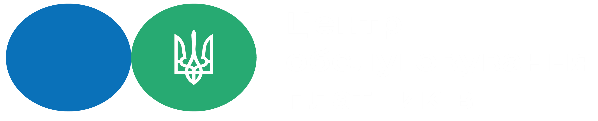                                                                 Головне управління                                                 ДПС у Луганській областіЗвітпро виконання Плану роботи Головного управління ДПС у Луганській області на 2023 рік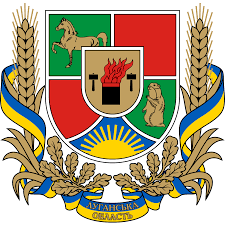 З  2022 року у зв’язку з військовою агресією російської федерації проти України та тимчасовою окупацією території Луганської області, Головним управлінням ДПС у Луганській області (далі – ГУ ДПС) повноваження, передбачені Положенням про Головне управління ДПС у Луганській області (далі – Положення), затвердженого наказом Державної податкової служби України (далі – ДПС) від 12.11.2020 № 643 «Про затвердження положень про територіальні органи ДПС» (зі змінами) виконувались частково. Відповідно до наказу ДПС від 28.03.2022 № 173 «Про забезпечення безперебійної роботи територіальних органів ДПС»  (зі змінами) (далі - наказ ДПС № 173) виконання повноважень, визначених пунктом 4 Положення, було покладено на Головне управління ДПС у Львівській області, Головне управління ДПС у Кіровоградській області, а з 09.06.2022 - на Головне управління ДПС в Івано-Франківській області.На виконання наказу ДПС від 15.06.2023 № 468 «Про внесення змін до наказу від 28.03.2022 № 173» з 21 червня 2023 року ГУ ДПС у Луганській області відновило виконання повноважень, передбачених Положенням.Розділ 1. Організація роботи щодо забезпечення виконання показників доходів, затверджених відповідними наказами ДПСЗ метою належної організації роботи органів ДПС із забезпечення виконання доходів бюджетів та надходжень сум єдиного внеску на загальнообов’язкове державне соціальне страхування (далі – єдиного внеску) розроблено та доведено до структурних підрозділів ГУ ДПС Порядок визначення показників доходів та підготовки проєкту наказу ГУ ДПС про показники доходів та Порядок взаємодії структурних підрозділів ГУ ДПС при визначенні очікуваних надходжень платежів до бюджетів та єдиного внеску на загальнообов’язкове державне соціальне страхування, затверджені наказом ГУ ДПС від 22.12.2022 № 107 «Про організацію роботи Головного управління ДПС у Луганській області з визначення показників доходів та надходження платежів» (із змінами, внесеними наказами ГУ ДПС від 20.04.2023 № 39 та від 15.09.2023 № 142).Враховуючи зміни до законодавства, відповідно до пп. 2.2 п. 2 Порядку взаємодії структурних підрозділів Головного управління ДПС у Луганській області при визначенні очікуваних надходжень платежів до бюджетів та єдиного внеску на загальнообов’язкове державне соціальне страхування при визначенні очікуваних надходжень платежів до бюджетів та єдиного внеску, затвердженого наказом ДПС від 23 листопада 2022 року № 863 «Про організацію роботи Державної податкової служби України з визначення показників доходів та надходження платежів» (із змінами), до ДПС надано інформацію щодо показників очікуваних надходжень до бюджету листами ГУ ДПС: листи на ДПС від 23.06.2023 № 484/8/12-32-19-01-05, від 28.06.2023         № 504/8/12-32-19-01-05, від 30.06.2023 № 553/8/12-32-19-01-05, від 06.07.2023 № 622/8/12-32-19-01-05, від 11.07.2023 № 649/8/12-32-19-01-05, від 14.07.2023 № 672/8/12-32-19-01-05, від 14.07.2023 № 679/8/12-32-19-01-05, від 21.07.2023 № 735/8/12-32-19-01-05, від 28.07.2023 № 775/8/12-32-19-01-05, від 31.07.2023 № 791/8/12-32-19-01-05, від 04.08.2023 № 892/8/12-32-19-01-05, від 08.08.2023 № 917/8/12-32-19-01-05, від 11.08.2023 № 971/8/12-32-19-01-05, від 15.08.2023 № 1004/8/12-32-19-01-05, від 18.08.2023 № 1060/8/12-32-19-01-05, від 25.08.2023 № 1112/8/12-32-19-01-05, від 28.08.2023 № 1126/8/12-32-19-01-05, від 31.08.2023 № 1177/8/12-32-19-01-05, від 07.09.2023 № 1330/8/12-32-19-01-05, від 11.09.2023 № 1369/8/12-32-19-01-05, від 15.09.2023 № 1419/8/12-32-19-01-05, від 15.09.2023 № 1420/8/12-32-19-01-05, від 22.09.2023 № 1478/8/12-32-19-01-05, від 29.09.2023 № 1564/8/12-32-19-01-05, від 29.09.2023 № 1565/8/12-32-19-01-05, від 05.10.2023 № 1686/8/12-32-19-01-05, від 10.10.2023                  № 1742/8/12-32-19-01-05, від 13.10.2023 № 1780/8/12-32-19-01-05, від 13.10.2023 № 1784/8/12-32-19-01-05, від 18.10.2023 № 1824/8/12-32-19-01-05, від 19.10.2023 № 1828/8/12-32-19-01-05, від 20.10.2023 № 1863/8/12-32-19-01-05, від 20.10.2023 № 1864/8/12-32-19-01-05, від 25.10.2023 № 1897/8/12-32-19-01-05, від 27.10.2023 № 1836/8/12-32-19-01-05, від 31.10.2023 № 1985/8/12-32-19-01-05, від 31.10.2023 № 1957/8/12-32-19-01-05, від 03.11.2023 № 2050/8/12-32-19-01-05, від 09.11.2023 № 2120/8/12-32-19-01-05, від 10.11.2023                  № 2153/8/12-32-19-01-05, від 15.11.2023 № 2196/8/12-32-19-01-05, від 17.11.2023 № 2218/8/12-32-19-01-05, від 24.11.2023 № 2275/8/12-32-19-01-05, від 28.11.2023 № 2298/8/12-32-19-01-05, від 29.11.2023 № 2305/8/12-32-19-01-05, від 30.11.2023 № 2348/8/12-32-19-01-05, від 30.11.2023 № 2337/8/12-32-19-01-05, від 30.11.2023 № 2350/8/12-32-19-01-05, від 01.12.2023 № 2392/8/12-32-19-01-05, від 07.12.2023 № 2478/8/12-32-19-01-05, від 08.12.2023 № 2498/8/12-32-19-01-05, від 08.12.2023 № 2499/8/12-32-19-01-05, від 15.12.2023                  № 2569/8/12-32-19-01-05, від 15.12.2023 № 2574/8/12-32-19-01-05, від 19.12.2023 № 2597/8/12-32-19-01-05, від 21.12.2023 № 2635/8/12-32-19-01-05, від 22.12.2023 № 2640/8/12-32-19-01-05, від 25.12.2023 № 2668/8/12-32-19-01-05, від 26.12.2023 № 2674/8/12-32-19-01-05, від 26.12.2023 № 2679/8/12-32-19-01-05, від 27.12.2023 № 2688/8/12-32-19-01-05, від 28.12.2023 № 2710/8/12-32-19-01-05, від 29.12.2023 № 2749/8/12-32-19-01-05, від 29.12.2023 № 2750/8/12-32-19-01-05, від 29.12.2023 № 2752/8/12-32-19-01-05.Розроблено проєкти та затверджено накази ГУ ДПС: від 26.06.2023 № 94 «Про показники доходів на червень 2023 року», від 07.07.2023 № 99 «Про показники доходів на липень 2023 року», від 04.08.2023 № 116 «Про уточнення показників доходів на липень 2023 року», від 10.08.2023 № 123 «Про показники доходів на серпень 2023 року», від 12.09.2023 № 137 «Про показники доходів на вересень 2023 року»,від 10.10.2023 № 158 «Про показники доходів на жовтень 2023 року», від 31.10.2023 № 178 «Про уточнення показників доходів на жовтень 2023 року», від 13.11.2023 № 190 «Про показники доходів на листопад 2023 року», від 07.12.2023 № 200 «Про уточнення показників доходів на листопад 2023 року», від 12.12.2023 № 202 «Про показники доходів на грудень 2023 року». Накази доведено до структурних підрозділів.Здійснено щоденний моніторинг стану надходження платежів та єдиного внеску (зведені таблиці «Інформація щодо фактичних надходжень податків, зборів, платежів») та щоденне інформування керівництва та структурних підрозділів за напрямами роботи. Здійснено моніторинг стану надходжень та стану виконання показників доходів до державного та місцевих бюджетів та єдиного внеску, надано інформацію до ДПС про стан виконання показників та причини невиконання встановлених показників доходів: листи на ДПС від 30.06.2023 № 554/8/12-32-19-01-05, від 31.07.2023 № 792/8/12-32-19-01-05, від 31.08.2023 № 1178/8/12-32-19-01-05, від 29.09.2023 № 1583/8/12-32-19-01-05, від 31.10.2023                  № 1956/8/12-32-19-01-05, від 30.11.2023 № 2349/8/12-32-19-01-05, від 29.12.2023 № 2751/8/12-32-19-01-05.Проведено щомісячний моніторинг стану фактичних надходжень та виконання доведених показників згідно з отриманою від ДПС інформацією (листи ДПС від 05.07.2023 № 15779/7/99-00-19-01-03-07, від 03.08.2023 № 18827/7/99-00-19-01-03-07, від 05.09.2023 № 21680/7/99-00-19-01-03-07, від 03.10.2023 № 24790/7/99-00-19-01-03-07, від 03.11.2023 № 27648/7/99-00-19-01-03-07, від 06.12.2023 № 30717/7/99-00-19-01-03-07).Проведено щомісячний аналіз виконання структурними підрозділами показників доходів з інформуванням керівництва (доповідні записки від 11.08.2023 № 29/12-32-19-01-07, від 12.09.2023 № 53/12-32-19-01-07, від 09.10.2023 № 80/12-32-19-01-07, від 10.11.2023 № 108/12-32-19-01-07, від 11.12.2023 № 141/12-32-19-01-07).Військове вторгнення російської федерації на територію України та проведення бойових дій завдали значного удару економіці Луганської області, що безумовно відобразилось на надходженнях до бюджетів всіх рівнів (Діаграма 1).У 2023 році платники Луганської області сплатили до зведеного бюджету країни 2 246,3 млн гривень.Зокрема, до загального фонду Державного бюджету України надійшло 656,9 млн грн, або 92,1 відс. від доведеного показника доходів. Показник доходів з податку на прибуток виконаний в 2,9 раза, додатково отримано 11,3 млн грн, показник доходів з податку на додану вартість з вироблених в Україні товарів (робіт, послуг) виконаний на 130,5 відс., додатково отримано 10,3 млн гривень.Показник доходів до спеціального фонду державного бюджету доведений у сумі 257,8 млн грн та виконаний на 99,9 відсотка.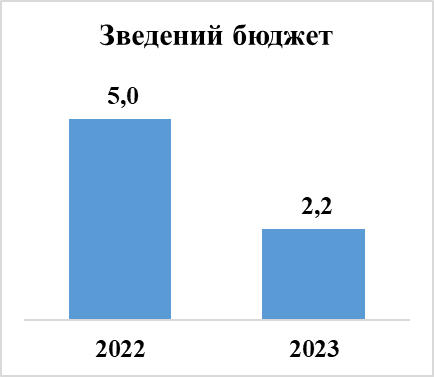 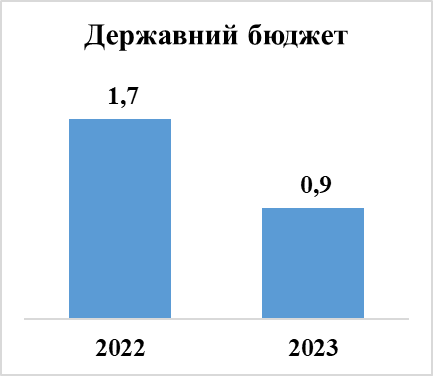 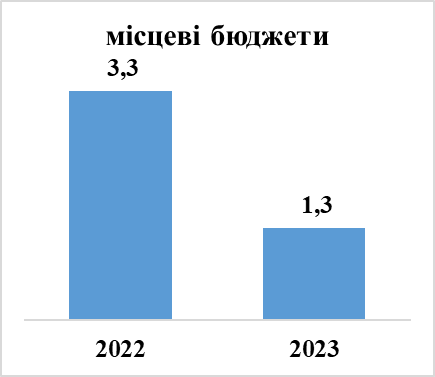 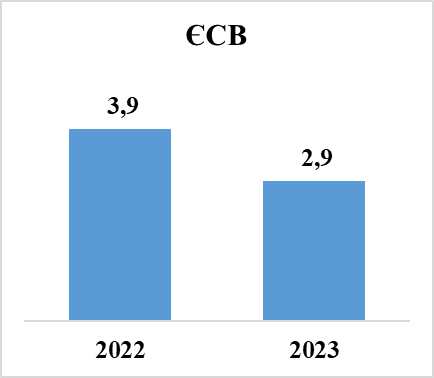 Діаграма 1. Надходження податків, зборів, платежів до Зведеного, Державного та місцевих бюджетів, єдиного внеску від платників Луганської області у 2022 та 2023 роках (в млрд грн)Надходження до місцевих бюджетів у 2023 році склали 1 331,8 млн грн, що дозволило виконати доведені показники доходів на 81,7 відсотка.Крім того, від платників єдиного внеску на загальнообов’язкове державне соціальне страхування надійшло 2 867,5 млн грн, що забезпечило виконання показників надходжень на 99,3 відсотка.До теперішнього часу Луганська область залишається повністю окупованою, не всі суб’єкти господарювання мали можливість у повному обсязі релокувати свій бізнес. Значна кількість платників мають втрати матеріальних цінностей та засобів виробництва і відповідно не в змозі використовувати робочу силу в обсягах, що була до моменту загальномасштабної агресії рф. Зазначене суттєво вплинуло на структуру надходжень податків, зборів, платежів до бюджетів у 2023 році (Діаграма 2).Діаграма 2. Структура надходжень податків до Державного бюджету в 2023 роціВ структурі надходжень загального фонду Державного бюджету протягом 2021 року питома вага від надходжень з ПДФО (разом з військовим збором) складала 39,0 відс., за 2022 рік – 65,8 відс., за 2023 рік – 90,3 відсотка з урахуванням внесених змін з жовтня 2023 року до розподілу ПДФО між фондами державного бюджету від військових структур (Діаграма 3). В структурі надходжень до місцевих бюджетів питома вага від ПДФО у 2021 році складала 73,0 відс., у 2022 році – 88,8 відс., за 2023 рік – 92,0 відсотка.Діаграма 3. Динаміка змін питомої ваги надходжень ПДФО та військового збору у загальних надходженнях податків до загального фонду Державного бюджету по рокамЗавдяки використанню усіх наявних резервів щодо збільшення  надходження платежів до бюджету протягом 2023 року, забезпечено виконання індикативних показників надходжень у розрізі основних платежів:податку на додану вартість (далі – ПДВ) – 44 223,7 тис. грн, індикативний показник виконано на 130,5 відсотка. Забезпечено надання уточнюючих розрахунків на 1 204,1 тис. грн податкових зобов’язань; податку на прибуток - 17 230,5 тис. грн;рентної плати за спеціальне використання води – 288,5 тис. грн;рентної плати за користування надрами  – 367,4 тис. грн;рентної плати за користування радіочастотним ресурсом України – 4,9 тис. грн;екологічного податку – 40,0 тис. гривень.Забезпечено виконання індикативних показників доходів місцевих бюджетів:податок на прибуток - надійшло 1 872,3 тис. грн, додаткові надходження 1 276,8 тис. грн;рентної плати за спеціальне використання води – 288,5 тис. грн;рентної плати за користування надрами – 157,5 тис. грн;рентної плати за користування надрами місцевого значення – 235,2 тис. грн;плати за землю з юридичних осіб – 21 660,6 тис. грн;податку на нерухоме майно, відмінне від земельної ділянки, з юридичних осіб – 1 538,1 тис. грн;транспортному податку з юридичних осіб – 113,3 тис. грн;єдиного податку з юридичних осіб IV групи – 2 632,2 тис. грн;єдиний податок 3 групи з юридичних осіб – 1 016,1 тис. гривень.Для залучення додаткових резервів доводились переліки платників, які мають у використанні землі сільськогосподарського призначення та повинні розрахувати мінімальне податкове зобов’язання. За результатами 18 СГ надали уточнюючу звітність, задекларовано 17,5 тис грн податку на прибуток, 39,1 тис. грн єдиного податку 3 групи з юридичних осіб, 195,5 тис. грн – єдиного податку 4 групи з юридичних осіб.Протягом 2023 року здійснено заходи щодо повноти нарахування та сплати податків і зборів та інших платежів, проаналізовано та відпрацьовано в розрізі платників надходження попередніх періодів, залучено резерви та відпрацьовано ймовірні схеми ухилення від оподаткування. З метою забезпечення надходжень податку на прибуток, єдиного податку  з юридичних осіб здійснено: аналіз діяльності платників податків та визначення причин зменшення нарахування податку на прибуток за результатами кампанії декларування за 9 місяців 2023 року (лист від 15.12.2023 2570/8/12-32-04-03-01);аналіз повноти поданих податкових декларацій з податку на прибуток та правильності відображення показників з урахуванням показників, зазначених у фінансовій звітності за 2021 рік, 2022 рік, 1 квартал та І півріччя 2023 року. За результатами проведеної роботи 6 СГ надали уточнюючу звітність (лист від 14.12.2023 №2528/8/12-32-04-03-01);контроль за своєчасністю, повнотою нарахування та сплати платниками податків податку на прибуток підприємств, частини чистого прибутку державних підприємств за перше півріччя та 9 місяців 2023 року (листи від 10.08.2023 № 962/8/12-32-04-03-01, від 09.11.2023 № 2141/8/12-32-04-03-01, від  30.11.2023 № 2341/8/12-32-04-03-01);щомісячний моніторинг отриманої від Національного банку України інформації про пункти обміну іноземних валют, які внесені до Реєстру пунктів обміну іноземних валют з метою забезпечення своєчасності та повноти сплати авансового внеску з податку на прибуток. Фінансових установ - платників Луганської області, які мають пункти обміну валют не встановлено (лист від 30.11.2023 №2338/8/12-32-04-03-01);контроль за повнотою декларування мінімального податкового зобов’язання юридичними особами – власниками (орендарями) земельних ділянок, віднесених до сільськогосподарських угідь (листи від 30.08.2023         № 1166/8/12-32-04-03-01, № 1165/8/12-32-04-03-01, від 31.08.2023                      № 1198/8/12-32-04-03-01, від 01.12.2023 № 2388/8/12-32-04-03-01);відпрацювання  51 суб’єкта господарювання щодо повноти декларування єдиного податку – платниками третьої групи зі ставкою 2, 3, 5 відсотків  за 2021-2022 роки (лист від 23.06.2023 № 489/8/12-32-04-03-01);контроль за правильністю нарахування єдиного податку четвертої групи за 2022 рік. Направлено листи 12 СГ, з яких 4 СГ надано уточнюючу звітність;проведено аналіз декларування мінімального податкового зобов’язання, здійснено аналіз земель, наявних в Державному земельному кадастрі. Листи щодо виявлених розбіжностей направлено 18 СГ, з яких 15 СГ залучено до декларування загального МПЗ. Мінімальне податкове зобов’язання задекларували 26 СГ, з яких 11 СГ задекларували позитивне значення різниці між загальним МПЗ та загальною сумою сплачених податків у розмірі 2284,4 тис гривень.З метою унеможливлення ухилення від сплати ПДВ, шляхом застосування податкових пільг, проведено аналіз відображення у податковій звітності з податку на додану вартість по 26 СГ. За результатами відпрацювання 5 СГ надано уточнюючі декларації з усуненням розбіжностей (листи від 31.07.2023 №797/8/12-32-04-02-01, від 31.08.2023 №1197/8/12-32-04-02-01, від 29.09.2023 1555/8/12-32-04-02-01, від 31.10.2023 №1965/8/12-32-04-02-01, від 30.11.2023 №2340/8/12-32-04-02-01, від 18.12.2023 2582/8/12-32-04-02-01).Здійснено контроль за нарахуванням податкових зобов’язань з ПДВ платниками, які перебували на спрощеній системі оподаткування за ставкою    2 відс. до 01.08.2023. Направлено листи  19 СГ щодо обов’язковості декларування податкових зобов’язань з ПДВ. За результатами 1 СГ задекларовано 14,8 тис грн ПДВ, 6 СГ підтвердили відсутність обсягів для декларування, 9 СГ звітували про відсутність доходів до 01.08.2023, інформацію щодо 3 СГ передано до управління податкового аудиту (листи від 22.12.2023 № 2659/8/12-32-04-02-01, від 20.12.2023 № 2616/8/12-32-04-02-01). Проведено роботу щодо залучення до обов’язкової реєстрації платником ПДВ по 2 СГ (листи від 03.11.2023 № 2950/6/12-32-04-02-07, від 03.11.2023    № 2949/6/12-32-04-02-07).Організовано моніторинг фінансово-господарської діяльності суб’єктів господарювання, які можуть бути задіяні, або були задіяні у схемах ухилення від оподаткування та анульовано реєстрацію платником ПДВ 17 СГ що входять до груп «ризику».Проведено аналіз повноти декларування податкових зобов’язань з ПДВ, та опрацювання розбіжностей між показниками звіту та сумою ПДВ податкових накладних за відповідний звітний період згідно з Єдиним реєстром податкових накладних. За результатами вжитих заходів 6 СГ надали уточнюючу звітність, матеріали по 1 платнику передано до управління податкового аудиту. Інформацію про результати роботи направлено до ДПС листами від 20.10.2023 № 1857/8/12-32-04-02-01, від 28.11.2023 № 2296/8/12-32-04-05-07.Протягом 2023 року проведено аналіз податкової звітності з ПДВ, податкових декларацій платника єдиного податку третьої групи на період дії воєнного, надзвичайного стану в Україні суб’єктів господарювання, у яких була призупинена реєстрація платником податку на додану вартість відповідно до п.п. 9.5 п. 9 підрозд. 8 розд. XX «Перехідні положення» Податкового кодексу України та яким з 1 серпня 2023 року автоматично відновлено права та обов’язки. З метою забезпечення повноти декларування податку на додану вартість платникам надіслано інформаційні листи від 06.10.2023, 01.11.2023 щодо нарахування податкових зобов’язань відповідно до пункту 198.5 статті 198 Податкового кодексу України.  За результатами проведених заходів 7 СГ повідомили про відсутність бази оподаткування для нарахування таких податкових зобов’язань, 1 СГ нарахував податкові зобов’язання  відповідно до пункту 198.5 статті 198 Податкового кодексу України. Інформацію про результати роботи направлено до ДПС (листи від 22.12.2023 № 2659/8/12-32-04-02-01, від 20.12.2023             № 2616/8/12-32-04-02-01).Протягом року здійснено контроль за проведенням аналізу на відповідність основних показників, підтвердженням інформації для формування реєстрів сум ПДВ, що підлягають перерахуванню до бюджету та передачі реєстрів до Державної казначейської служби (далі - ДКСУ ) в системі електронного адміністрування ПДВ. Проведено своєчасне підтвердження сум для передачі до ДКСУ реєстрів сум ПДВ, що підлягають перерахуванню до бюджету:  по податковим деклараціям за травень - листопад 2023 року по 77 суб’єктам господарювання на суму 26619,5 тис. гривень;по уточнюючим розрахункам та деклараціям за минулі періоди по 29 суб’єктам господарювання на суму 1 407,1 тис. гривень.Здійснено аналіз показників стану відшкодування ПДВ суб’єктам господарювання, своєчасності та повноти його здійснення, відповідно до Порядку ведення Реєстру заяв про повернення суми бюджетного відшкодування ПДВ. У грудні 2023 року заяву про суми бюджетного відшкодування ПДВ подано 1 СГ. Проведено аналіз показників даної декларації за листопад 2023 року та до ДПС направлено інформацію про джерела походження виникнення від’ємного значення (лист до ДПС від 27.12.2023 №2694/8/12-32-04-04-01).У 2023 році нарахування податків на нерухоме майно за об’єкти нерухомості, земельний податок та орендна плата, екологічний податок, що розташовані на територіях на яких ведуться (велися) бойові дії не проводились у зв’язку із змінами у законодавстві. З метою забезпечення повноти нарахування та сплати екологічного податку, рентної плати та інших платежів з юридичних осіб було здійснено:звірка обсягів видобутку корисних копалин, зазначених у відповідних податкових розрахунках, з обсягами видобутку корисних копалин, наданими Державною службою геології та надр України за 2022 рік  (лист від 23.10.2023 № 1875/8/12-32-04-01-04);контроль за своєчасністю сплати в повному обсязі задекларованих сум (лист від 30.11.2023 № 2344/8/12-32-04-01-04);аналіз отриманої від органів місцевого самоврядування щодо ставок та податкових пільг зі сплати місцевих податків та зборів (листи від 27.09.2023 № 1521/8/12-32-04-01-04, від 29.09.2023 № 1556/8/12-32-04-01-04);аналіз отриманих дозволів на спеціальне водокористування, розміщених на порталі Державного агентства водних ресурсів та поданої податкової звітності з рентної плати за спеціальне використання води протягом 2023 року. Направлено 11 листів платникам податку, щодо декларування рентної плати за спеціальне використання води (листи від 17.07.2023 № 694/8/12-32-04-00-07, від 20.09.2023 № 1453/8/12-32-04-01-04);звірка переліку користувачів радіочастотного ресурсу України станом на 01.07.2021 відповідно до підпункту 254.5.1 пункту 254.5 статті 254 Податкового кодексу України з переліком платників, які задекларували зобов’язання з рентної плати за користування радіочастотним ресурсом України за липень - вересень 2023 року (листи від 06.10.2023 № 1701/8/12-32-04-01-04, від 13.10.2023 № 1785/8/12-32-04-01-04, від 31.10.2023 № 1963/8/12-32-04-01-04);звірка переліків підприємств, установ, організацій, фізичних осіб - суб’єктів діяльності у сфері використання ядерної енергії, у результаті діяльності яких утворилися, утворюються або можуть утворитися радіоактивні відходи, та які тимчасово зберігають такі відходи понад установлений особливими умовами ліцензії строк, одержаних на підставі пунктів 250.3 та 250.4 статті 250 Податкового кодексу України від органів, що видають дозволи на викиди та спеціальне водокористування переліків підприємств, установ, організацій, фізичних осіб - підприємців, які їх отримали, та від органу державного регулювання ядерної та радіаційної безпеки, з переліком СГ, які подали податкові декларації екологічного податку за ІІ – ІІІ квартали 2023 року (лист від 26.10.2023 № 1925/8/12-32-04-01-04);аналіз повноти декларування податкових зобов’язань з плати за землю щодо земельних ділянок наявних в Державному земельному кадастрі (листи від 27.09.2023 №1510/8/12-32-04-05-02, від 03.11.2023 № 2070/8/12-32-04-05-07);контроль за правильністю декларування юридичними особами сум податкових пільг у 2021 році із земельного податку (лист від 15.12.2021 № 7780/8/12-32-04-02-05); забезпечення повноти та своєчасності проведення камеральних перевірок податкових декларацій із місцевих податків і зборів, поданих юридичними особами (листи від 17.08.2023 № 1043/8/12-32-04-01-04, від 20.12.2023 № 2614/8/12-32-04-01-04);аналіз податкової звітності з усунення помилок, виявлених у податковій звітності під час проведення камеральних перевірок з рентної плати та екологічного податку за ІІ – ІІІ квартали 2023 року (листи від 18.09.2023 № 1431/8/112-32-04-01-04, від 20.09.2023 № 1452/8/12-32-04-01-04, від 21.11.2023 № 2242/8/12-32-04-01-04, від 08.12.2023 № 2489/8/12-32-04-01-04, від 19.12.2023 № 2598/8/12-32-04-01-04);аналіз повноти обліку платників рентної плати за користування радіочастотним ресурсом шляхом проведення звірок переліків суб’єктів господарювання, яким видано ліцензії на право користування радіочастотним ресурсом з переліком платників, які подали декларації, та подано до Національної комісії, що здійснює державне регулювання у сфері зв’язку, та Національної ради України з питань телебачення і радіомовлення (на підставі підпункту 254.5.1 пункту 254.5 статті 254 Податкового кодексу України пропозицій щодо анулювання ліцензій на користування радіочастотним ресурсом України, а також дозволів по 2 СГ, які не сплачували або сплачували в неповному обсязі рентну плату за користування радіочастотним ресурсом України (лист від 26.10.2023 № 510/5/12-32-04-01-08);опрацювання переліків відповідно до підпункту 258.2.2 пункту 258.2 статті 258 Податкового кодексу України, щодо призупинення дії або анулювання спеціальних дозволів на користування надрами, спеціальне водокористування по суб’єктах господарювання, які протягом шести місяців не сплачували або сплачували не в повному обсязі рентну плату за користування надрами. Інформацію направлено до ДПС від 31.08.2023 № 1195/8/12-32-04-01-11.Скоординовано роботу щодо виявлення резервів збільшення надходження платежів до бюджетів, забезпечення виконання доведених показників доходів, доведених відповідними наказами ДПС та ГУ ДПС. Так, за результатами вжитих заходів контролю за роботодавцями, які мають заборгованість по виплаті заробітної плати, протягом 2023 року погашено 4700,8 тис. грн заборгованості по заробітній платі  та 1304,2 тис. грн з єдиного внеску. В цілому за результатами роботи протягом 2023 року забезпечено надходження до державного бюджету:податку на доходи фізичних осіб (далі – ПДФО) в сумі 407,6 млн грн, виконання показника доходів – 83,9 відс.;військового збору - 185,7 млн грн, виконання показника доходів – 99,5 відсотка.Надходження єдиного внеску забезпечено в сумі  2867,5 млн грн, показник доходу виконано на 99,1 відсотка.До місцевих бюджетів забезпечено надходження:ПДФО – 1225,2 млн грн, показник доходів виконано на  80,1 відс.;єдиного податку з фізичних осіб  - 75,6 млн грн, показник доходів виконано на 86,2 відс.;земельного податку та орендної плати з фізичних осіб - 343,6 тис. грн, показник доходів виконано на 167,6 відс. (додаткові надходження +138,6 тис. гривень);податку на нерухоме майно, відмінне від земельної ділянки в сумі 84,8 тис. грн, показник доходів виконано на 101 відс. (додаткові надходження + 0,8 тис. гривень).Невиконання показників доходів обумовлено тим, що до теперішнього часу Луганська область залишається повністю окупованою. Значна кількість платників мають втрати матеріальних цінностей та засобів виробництва і відповідно не в змозі використовувати робочу силу в обсягах, що була до моменту  повномасштабної агресії рф. Крім того, основними серед надходжень ПДФО та єдиного внеску є надходження із заробітної плати військовослужбовців та отримувачів грошового забезпечення. Питома вага надходжень від вказаної категорії складає понад 70 відс. в загальних надходженнях. Зміни структури зазначеної категорії платників, а саме переміщення  військових частин залежно від території  активних бойових дій, впливають на суму надходжень ПДФО та єдиного внеску.Зменшення надходжень по єдиному податку обумовлено законодавчою пільгою, відповідно до якої платники першої та другої груп мали право не сплачувати  єдиний податок протягом 2023 року.З метою вжиття заходів щодо забезпечення надходження платежів до загального та спеціального фондів державного бюджету за рахунок унеможливлення використання суб’єктами господарювання схем ухилення від оподаткування протягом звітного періоду, з керівниками 38 СГД, які виплачували заробітну плату нижче мінімальної, було проведено певну роботу щодо детінізації заробітної плати. А саме, керівників підприємств та організацій заслухано на засіданнях спільних робочих груп, проведено співбесіди та індивідуальну роз’яснювальну роботу. Як наслідок, підвищили  рівень виплати заробітної плати 34 роботодавці, додатково до бюджету надійшло 46,9 тис. грн ПДФО.З метою забезпечення повноти нарахування та сплати єдиного внеску постійно проводиться звірка з ГУ ПФУ у Луганській області щодо актуальності поданих звітів, сплаченого єдиного внеску та правомірності наявної заборгованості.Здійснюється постійний ретельний аналіз надходжень єдиного внеску. За результатами вжитих заходів надходження єдиного внеску у звітному періоді в порівнянні з першим півріччям 2023 року збільшились на 183,7 млн гривень. Так, за результатом проведеної роботи з фізичними особами – підприємцями (у тому числі на спрощеній системі) щодо залучення їх до щоквартальної обов’язкової сплати єдиного внеску надійшло 240,6 тис. гривень. Як приклад, за результатами контролю  за дотриманням платниками чинного законодавства з питань сплати єдиного внеску ФОП Блашнікова Г. сплатила 51,7 тис. гривень. Фахівці ГУ ДПС з метою забезпечення повноти сплати до бюджету платежів та єдиного внеску сумісно з представниками Головного управління Пенсійного фонду України в Луганській області, Департаменту соціального захисту населення ЛОВЦА, Головного управління Держпраці у Луганській області та органів ДВС взяли участь у 15 засіданнях комісій з питань погашення заборгованості по виплаті заробітної плати та єдиного соціального внеску.На постійній основі здійснюється аналіз фінансово-господарської діяльності суб’єктів господарювання, які можуть бути задіяні, або були задіяні у схемах ухилення від оподаткування.Проводиться аналіз фінансової та податкової звітності платників податків, інших документів (інформації, наявної в базах даних ДПС), пов’язаних із визначенням зобов’язань платників податків до державного бюджету з податків і зборів, контроль за справлянням яких покладено на ДПС. Так, за результатами проведеного аналізу залучено до реєстрації платниками ПДВ 2 фізичних осіб -підприємців. Підготовлено та надано на розгляд 3 інформаційно - аналітичні довідки, за результатами яких анульована реєстрація платниками ПДВ 3 фізичним особам – підприємцям.Проводиться постійний аналіз податкової звітності з питань визначення зобов’язань  з податку на додану вартість та фактичної їх сплати. За результатами проведеної роботи, за 2023 рік 11 фізичними  особами – підприємцями – платниками ПДВ задекларовано податкових зобов’язань з ПДВ на суму 1712 тис. грн, які сплачені в повному обсязі.З метою підтвердження інформації для формування реєстрів сум ПДВ, здійснюється постійний аналіз на відповідність основних показників. У поточному році по 11 фізичним особам – підприємцям – платникам ПДВ забезпечено щоденне підтвердження інформації для формування реєстрів сум ПДВ, що підлягають перерахуванню до бюджету.З метою упередження безпідставно заявлених платниками податків до відшкодування сум ПДВ проводиться якісний аналіз формування платниками від’ємного значення по деклараціях з ПДВ. В повному обсязі  використовуються складові інформаційно-телекомунікаційних систем в частині зіставлення податкового кредиту та податкових зобов’язань в розрізі контрагентів. За результатами проведеної роботи, у 2023 року фізичними особами-підприємцями суми ПДВ до відшкодування не декларувались.Протягом 2023 року платниками екологічного податку сплачено до бюджету 10,9 тис. гривень. Платниками рентної плати за спеціальне використання води (7 платників) та за користування надрами (2 платники) сплачено до державного бюджету 0,4 тис. гривень.Забезпечено повноту обліку платників рентної плати шляхом проведення звірок з даними Національної комісії, що здійснює державне регулювання у сфері зв’язку та інформатизації щодо виданих ліцензій на право користування радіочастотним ресурсом України. Ліцензії на право користування радіочастотним ресурсом України надано 4 платникам, до державного бюджету 0,96 тис. гривень.Забезпечено проведення камеральних перевірок декларацій з рентної плати в повному обсязі. З метою розширення бази оподаткування здійснено відпрацювання переліку виданих ліцензій на право користування радіочастотним ресурсом України наданого Національною комісією, що здійснює державне регулювання у сфері зв’язку та інформатизації. Суб’єктам господарювання (4 СГ), які користуються радіочастотним спектром України та якими не надана податкова звітність з рентної плати за податкові періоди 2022 - 2023 роки направлені листи для залучення до декларування.Здійснюються заходи з відпрацювання переліків фізичних осіб – підприємців, яким в установленому порядку видані дозволи на викиди та розміщення відходів, спеціальне водокористування.З метою забезпечення повноти обліку платників рентної плати вжито заходи щодо залучення до подання податкових декларацій з рентної плати за спеціальне використання води за ІІІ квартал 2023 року 7 ФОП. Платникам рентної плати за спеціальне використання води, що отримали дозволи, направлені листи щодо необхідності подання податкової звітності за податкові (звітні) періоди 2022-2023 роки.Проведено звірку обсягів задекларованих  у податковій звітності з рентної плати за користування надрами  об’єктів оподаткування з інформацією Державної служби геології та надр України. За результатами звірки 2 ФОП – платникам рентної плати за користування надрами для видобування корисних копалин, які мають спеціальні дозволи, направлені листи щодо необхідності подання податкової звітності за податкові (звітні) періоди 2022-2023 роки.Протягом звітного періоду проведено аналіз податкової звітності з питань повноти нарахування та сплати ПДФО, військового збору та єдиного внеску, зокрема: податкового розрахунку  сум доходу, нарахованого (сплаченого) на користь фізичних осіб, і сум утриманого з них податку, за результатами якого по 8923 податковим агентам  встановленні відмінності між сумами нарахованого та виплаченого доходу, а також між сумами нарахованого та виплаченого військового збору за 2020 рік.   За наслідками відпрацювання зменшено суму нарахованого доходу на 3 154,3 млн грн, суму військового збору – на  11,9 млн грн;по 16120 податковим агентам проведено аналіз податкової звітності  щодо повноти утримання та своєчасності сплати до бюджету податку на доходи фізичних осіб та військового збору при виплаті доходів на користь платників податків - фізичних осіб у вигляді надання нерухомого майна в оренду, продажу транспортних засобів, додаткового блага, інших оподатковуваних видів доходів за  2019 – 2022 роки. З них: по 16113 податковим агентам порушень не виявлено, оскільки дохід виплачений за попередні періоди, податок і збір нараховано та перераховано;6 громадян, які протягом 2019 та 2020 років здійснили продаж рухомого майна, надали податкові декларації про майновий стан і доходи та сплатили ПДФО та військовий збір в сумі 52,1 тис. грн;1 підприємство надало уточнюючий розрахунок.Із задекларованих 514 громадянами податкових зобов’язань по ПДФО в сумі  6123,3 тис. грн на даний час сплачено 6119,4 тис. грн (99,9 відс.), військового збору сплачено 693,2 тис. грн або 98,6 відсотка.По 17 громадянам направлено запити нотаріусам з проханням підтвердити (спростувати) ступінь споріднення громадян при отриманні спадщини. По 7-ми громадянам отримано відповіді, в яких підтверджено відсутність об’єкту оподаткування.Опрацьовано інформацію по  52 фізичним особам, якими отримано іноземні доходи та подано декларації про майновий стан і доходи за 2022 рік. З них 47 платникам підготовлено та направлено запити з проханням надати документи для підтвердження джерела доходу. На даний час 20 громадян надали відповіді та підтвердили правильність визначення.За результатами проведеного аналізу по відпрацюванню розбіжностей між задекларованими доходами підприємців та виплаченими доходами за ознакою «157» встановлено розбіжності по 337 ФОП. За результатами відпрацювання до бюджету додатково надійшло  ПДФО – 143,4 тис. грн, єдиного податку – 545,1 тис. гривень.З метою забезпечення збільшення надходження платежів до бюджетів, забезпечення виконання показників доходів, доведених відповідними наказами ДПС та ГУ ДПС, на запити юридичних осіб – боржників та фізичних осіб-підприємців - боржників надано письмові роз’яснення, роз’яснення  в телефонному режимі, щодо виникнення та суми податкового боргу (податкової заборгованості) для подальшого погашення та завершення процедур, пов’язаних з припиненням. Протягом 2023 року за  рахунок погашення податкового  боргу до державного бюджету надійшло – 990,9 тис. грн (показник із забезпечення надходжень - 95,4 тис. гривень). Надходження від заходів стягнення в рахунок заборгованості з єдиного внеску протягом 2023 року  склали 1673,5 тис. грн (індикативний показник – 157,7 тис. гривень).Протягом 2023 року  забезпечено абсолютне скорочення податкового боргу в сумі 71 563,3  тис. гривень.Станом на 1 січня 2024 року податковий борг до зведеного бюджету  склав   4 675,5 млн гривень. Станом на 1 січня  2023 року податковий борг до зведеного бюджету  склав  4 747,1 млн гривень.Динаміка податкового боргуПротягом 2023 року пропозицій до ДПС щодо змін до Реєстру кластерних груп та створення нових груп не надавалось. По одному з суб’єктів господарювання  з доведеного Реєстру кластерних груп до ДПС надано аналітичні довідки щодо діяльності – за шість місяців 2023 року та за дев’ять місяців 2023 року (листи на ДПС від 20.07.2023 № 723/8/12-32-19-01-05, від 20.10.2023 № 1862/8/12-32-19-01-05).За звітні періоди шість місяців та дев’ять місяців 2023 року проведено аналіз діяльності суб’єктів господарювання державного сектору економіки (державних підприємств, їх об’єднань, дочірніх підприємств та господарських товариств, державна частка у статочному капіталі яких перевищує 50 відсотків), по одному суб’єкту господарювання розглянуто показники фінансового плану та виявлено причини розбіжності з фактичними надходженнями податків. До ДПС надано інформацію щодо показників фінансових планів та сплати СГ податків, зборів, платежів до Державного бюджету та єдиного внеску на загальнообов’язкове державне соціальне страхування (листи на ДПС від 17.08.2023 № 1036/8/12-32-19-01-05, від 17.11.2023 № 2219/8/12-32-19-01-05).З метою збільшення надходжень платежів до бюджетів за рахунок унеможливлення використання підприємствами реального сектору економіки інструментів мінімізації сплати податків та зборів забезпечено проведення постійного моніторингу відповідності податкових накладних / розрахунків коригування щодо оцінки ступеня ризиків, достатніх для зупинення реєстрації податкової накладної/розрахунку коригування в Єдиному реєстрі податкових накладних. Здійснено моніторинг 11050 фінансово-господарських операцій платників податків з метою виявлення податкових ризиків, у поданих суб’єктами господарювання на реєстрацію податкових накладних/розрахунків коригування.На постійній основі здійснюється аналіз фінансово-господарської діяльності суб’єктів господарювання, які можуть бути задіяні, або були задіяні у схемах ухилення від оподаткування та забезпечено проведення постійного моніторингу відповідності податкових накладних/розрахунків коригування щодо оцінки ступеня ризиків, достатніх для зупинення реєстрації податкової накладної/розрахунку коригування в Єдиному реєстрі податкових накладних, який надається на розгляд комісії з питань зупинення реєстрації податкової накладної/ розрахунку коригування в Єдиному реєстрі податкових накладних Головного управління ДПС у Луганській області (далі – Комісія). Всього за 2023 рік проведено 44 засідання Комісії. Здійснюється аналіз фінансово-господарської діяльності суб’єктів господарювання, що входять до груп «ризику».Проведено аналіз фінансової та податкової звітності платників податків, інших документів (інформації, наявної в базах даних ДПС), пов’язаних із визначенням зобов’язань платників податків до державного бюджету з податків і зборів, контроль за справлянням яких покладено на ДПС. Підготовлено та надано на розгляд 26 інформаційно - аналітичних довідок за результатами проведеного аналізу фінансово-господарської діяльності суб’єктів господарювання, підготовлено та направлено до інших ГУ ДПС 7 листів з податковою інформацією по 10 суб’єктах господарювання.З метою своєчасного виявлення податкових ризиків, повноти нарахувань та сплати податку на додану вартість забезпечено моніторинг відповідності податкових накладних/ розрахунків коригування щодо оцінки ступеня ризиків, достатніх для зупинення реєстрації податкової накладної/розрахунку коригування в Єдиному реєстрі податкових накладних та забезпечений розгляд документів, наданих платниками податків до зупинених податкових накладних розрахунку коригування в Єдиному реєстрі податкових накладних та матеріалів, що підлягають розгляду на засіданнях Комісії. За результатами проведених засідань Комісії прийняті рішення щодо відмови у реєстрації 29 податкових накладних/ розрахунків коригування по 10 суб’єктах господарювання на загальну суму з ПДВ 5 490,1 тис. гривень.Організована робота з питань зупинення реєстрації податкових накладних/розрахунків коригування в Єдиному реєстрі податкових накладних.  Забезпечена підготовка проведення засідань Комісії з питань зупинення реєстрації податкової накладної/ розрахунку коригування в Єдиному реєстрі податкових накладних Головного управління ДПС у Луганській області та матеріалів, що підлягають розгляду на засіданнях. За 2023 рік проведено 44 засідання Комісії, на яких розглянуто 222 повідомлення про подання пояснень та копій документів щодо податкових накладних/розрахунків коригування, реєстрацію яких зупинене, по 26 суб’єктах господарювання на загальну суму з ПДВ – 83 501 тис. гривень.За результатами проведених засідань Комісії прийняті рішення:щодо реєстрації 192 податкових накладних/розрахунків коригування по  21 платниках податків на загальну суму з ПДВ 78 010,9  тис. грн;щодо відмови у реєстрації 29 податкових накладних/розрахунків коригування по 10 суб’єктах господарювання загальну суму з ПДВ 5 490,1 тис. грн;враховано 5 таблиць даних платників податку на додану вартість щодо кодів видів економічної діяльності платника податку згідно з Класифікатором видів економічної діяльності, кодів товарів згідно з УКТЗЕД та/або кодів послуг згідно з Державним класифікатором продукції та послуг, що постачаються та/або придбаваються (отримуються) платником податку, ввозяться на митну територію України (далі - Таблиця) по 4 суб’єктах господарювання; не враховано 12 таблиць даних платників податку на додану вартість по 4 платниках податків.Розділ 2. Проведення роботи з питань дотримання вимог податкового законодавства, законодавства щодо адміністрування єдиного внеску та законодавства з інших питань, контроль за дотриманням якого покладено на ДПСУ зв’язку з тимчасовою окупацією території Луганської області збройними формуваннями російської федерації  пропозицій щодо включення суб’єктів господарювання до плану-графіка проведення документальних перевірок платників податків на 2024 рік відсутні. Розглянуто листи територіальних органів ДПС щодо включення філій до плану-графіка  проведення документальних перевірок платників податків на 2024 рік та надано відповіді (лист від 22.12.2023 №274/7/12-32-07-08-07 та  від 19.12.2023 №273/7/12-32-07-08-07).За 2023 рік управлінням податкового аудиту проведено 1 позапланову та прийнято рішення по 5 фактичних перевірках, проведених іншими територіальними органами ДПС. За результатами контрольно-перевірочної роботи донараховано податкових зобов’язань 515 тис. гривень. Протягом  року  узгоджено 37756 тис. грн. (за рахунок узгодження донарахованих сум минулих років). Рівень узгодженості склав 7331,3 відсотка. Загалом внесок підрозділу у забезпечені надходження до бюджету за 2023 рік становить 12,8 млн грн (зменшено суму ПДВ, заявленого до відшкодування  з бюджету   - 1,6 млн грн, зменшено суму від’ємного значення різниці між податковими зобов’язаннями та податковим кредитом з ПДВ - 11,2 млн гривень) (слайди 1 і 2).У зв’язку з широкомасштабною збройною агресією російською федерації проти України, територія Луганської області перебуває в тимчасовій окупації, відповідно до Переліку територій, на яких ведуться (велися) бойові дії або тимчасово окупованих російською федерацією, затвердженого наказом Міністерства з питань реінтеграції тимчасово окупованих територій України від 22.12.2022 № 309.Відповідно до пп. 69.21 п. 69 підрозділу 10 розділу ХХ «Перехідних положень» ПКУ тимчасово, на період з 1 серпня 2023 року до припинення або скасування воєнного стану на території України здійснити контрольно-перевірочні заходи неможливо.За результатами аналізу діяльності суб’єктів господарювання, які здійснюють реалізацію підакцизної групи товарів на підконтрольній українською владою території та отриманих матеріалів,  за результатами контрольно-перевірочних заходів по чотирнадцяти платникам донараховано 473,78 тис. грн. штрафних санкцій у т. ч. по перевірках проведених до введення воєнного стану 72,1 тис. гривень. Станом на 01.01.2024 узгоджено та сплачено  донарахованих сум - 15 тис. гривень. Крім того, протягом 2023 року управлінням податкового аудиту передано інформацію на розгляд засідання комісії для вирішення питань щодо доцільності/недоцільності проведення документальних перевірок платників податків юридичних осіб, фізичних осіб – підприємців, фізичних осіб, які здійснюють незалежну професійну діяльність у зв’язку з ліквідацією та стосовно яких надійшли відомості про державну реєстрацію припинення підприємницької діяльності по 194 суб’єктам господарювання. За результатами засідання комісії складено 7 протоколів та прийнято рішення щодо недоцільності проведення документальних перевірок 194 платників податків.По заяві платника  про зняття з обліку проведено позапланову документальну перевірку Комунального некомерційного підприємства "Гірський міський центр первинної медико-санітарної допомоги" з питань дотримання вимог податкового, валютного та іншого законодавства за період з 20.12.2021 по 02.10.2023, а також по єдиному внеску на загальнообов’язкове державне соціальне страхування. За результатами прийнято податкові повідомлення – рішення та визначено штрафні санкції та пеня по ПДФО та військовому збору на загальну суму 12,3 тис. грн, сплачено в повному обсязі.Проведено фактичну перевірку ФОП з питань дотримання роботодавцем законодавства щодо укладення трудового договору, оформлення трудових відносин з працівниками. Застосовано штрафну санкцію в сумі 1020 грн за ненадання платником податків оригіналів документів.Протягом звітного періоду проведено камеральні перевірки 5989 звітності, що контролюються управлінням оподаткування фізичних осіб, а саме: 918 Податкових розрахунків сум доходу, нарахованого (сплаченого) на користь платників податків - фізичних осіб, і сум утриманого з них податку, а також нарахованого єдиного внеску;4727 Податкових декларацій  платника єдиного податку  фізичної  особи – підприємця;180  звітності по податку на додану вартість, за результатами яких складено 7 актів про результати камеральної перевірки щодо дотримання порядку реєстрації податкових накладних та несвоєчасного подання звітності;99 податкових декларацій на отримання податкової знижки, за результатами яких підготовлено та направлено 106 висновків для повернення надміру сплаченого ПДФО  в сумі 344,9 тис. гривень. Повернуто 296,1 тис. грн по 93 висновкам.За результатами проведених камеральних перевірок по 128 платникам складено акти щодо несвоєчасного подання податкової звітності, в т.ч. по 96 платникам єдиного податку, по 29 платникам податку на доходи фізичних осіб та єдиного внеску,  по 3 платникам  ПДВ.За результатами камеральних перевірок винесено 128 податкових повідомлень-рішень на суму 51,2 тис. гривень.За результатами попередніх років та на виконання постанови Першого апеляційного адміністративного суду по справі № 360/2193/19 прийнято податкове повідомлення-рішення про застосування пені за несвоєчасну сплату ПДФО по ПрАТ «Сєвєродонецьке об’єднання «Азот»  в сумі 49,1 тис. грн, сплачено в повному обсязі.З метою вжиття заходів з організації проведення камеральних перевірок податкової звітності та застосування відповідних штрафних санкцій з податку на додану вартість, податку на прибуток, екологічного податку, рентної плати, місцевих податків і зборів з юридичних осіб забезпечено щоденне формування реєстрів поданої звітності в  Підсистемі «Обробка ПЗ та платежів» ІКС «Податковий блок».   Згідно з вимогами чинного законодавства проведено 3915 камеральних перевірок податкової звітності платників податків з юридичних осіб. За результатами камеральних перевірок донараховано штрафних (фінансових) санкцій за несвоєчасне подання (неподання) звітності відповідно до статті 120 Податкового кодексу України на загальну суму 33,3 тис. грн по 18 СГ.За порушення строків реєстрації податкової накладної та/або розрахунку коригування в Єдиному реєстрі податкових накладних згідно статті 1201 Податкового кодексу України винесено податкові повідомлення-рішення 10 СГ на суму 5 479,4 тис гривень.За актами камеральних перевірок податкових декларацій з ПДВ винесено 3 податкових повідомлення-рішення, за якими донараховано грошових зобов’язань на суму 21,1 тис. грн (у т. ч. основний платіж 19,2 тис. грн, штрафна санкція – 1,9 тис. грн) та зменшено від’ємного значення суми ПДВ –  19,2 тис. гривень.Узагальнену інформацію про результати роботи направлено до ДПС (листи від 14.09.2023 № 1399/8/12-32-04-01-04, від 13.10.2023 № 1790/8/12-32-04-01-04, від 15.11.2023 № 2188/8/12-32-04-01-04, від 15.12.2023 № 2578/8/12-32-04-01-04).  Протягом звітного періоду проведено моніторинг контрольованих операцій.Проведено аналіз звітності по 8 платникам податків за критерієм «ризик завищення відсоткових ставок за кредитами», результати аналізу направлено до ДПС листами від 31.07.2023 № 784/8/12-32-23-01, від 29.09.2023                  № 1582/8/12-32-23-01.Проведено аналіз контрольованих операцій по 16 платникам податків за 2015 – 2021 роки за критеріями «ризик», «ризик не встановлено» «не КО» та за іншими критеріями,  результати аналізу направлено до ДПС листами від 31.10.2023 № 1966/8/12-32-23-01, від 07.11.2023 № 2107/8/12-32-23-01, від 10.11.2023 № 2148/8/12-32-23-01, від 15.11.2023 № 2189/142-32-23-01, від 24.11.2023 № 2281/8/12-32-23-01, від 19.12.2023 № 2601/8/12-32-23-01. Проведено аналіз господарської діяльності 5 платників податків щодо причин ненадання звіту про контрольовані операції за 2021 – 2022 роки,  результати направлено до ДПС листами від 10.10.2023 № 1733/8/12-32-23-01, від 23.10.2023 № 1878/8/12-32-23-01, від 29/12/2023 № 2742/8/12-32-23-01.Направлено 5 запитів на адресу платників податків, по яких існує ймовірний ризик ненадання звіту про контрольовані операції за 2021 – 2022 роки. Протягом 2023 року до ІКС «Податковий блок» модуль «Підозрілі фінансові операції» внесено 58 повідомлень про фінансові операції, які можуть бути пов’язані з легалізацією доходів, одержаних злочинним шляхом, фінансування тероризму та розповсюдження зброї масового знищення на загальну суму 86 309,80 тис. гривень.Протягом 2023 року проведено 7 досліджень за матеріалами правоохоронних органів з ознаками кримінальних правопорушень на загальну суму 119 611,81 тис. грн, з яких: 6 матеріалів за ознаками ст. 209 Кримінального кодексу України (далі – КК України) на суму 119 183,636 тис. грн та за ознаками ст. 212 КК України на загальну суму 22 227,824 тис. грн, та предикатними злочинами  на суму  47 224,554  тис.  гривень.Всі висновки, в рамках кримінальних проваджень, передано до відповідних правоохоронних органів, з них: 3 - до ГУ НП в Луганській області, 2 – до ГУ НП у Харківській області, 1 - до органів прокуратури в Луганській області та 1 – до ГУ НП у Дніпропетровській області.За результатами їх розгляду, в ЄРДР внесені 1 повідомлення про скоєння злочину за ст. 212 КК України на загальну суму 5062,16 тис. гривень; 1 повідомлення про скоєння злочину за ст.209 КК України на загальну суму 7794,18 тис. гривень.Всі висновки приєднано до матеріалів кримінальних проваджень.Розділ 3. Організація роботи щодо контролю за виробництвом та обігом спирту, алкогольних напоїв, тютюнових виробів, рідин, що використовуються в електронних сигаретах, пальногоЗ запровадженням воєнного стану відповідно до Указу Президента України від 24.02.2022 № 64/2022 «Про введення воєнного стану на території України», тимчасовою окупацією та проведення активних бойових дій на території Луганської області та з урахуванням вимог підпункту 69.21 пункту 69 підрозділу 10 розділу XX «Перехідні положення» Податкового кодексу України від 02.12.2010 №2755-VI (далі - Кодекс), стосовно наявності безпечних умов для проведення фактичних перевірок, станом на 31.12.2023 в ГУ ДПС відсутня можливість здійснювати заходи щодо проведення контрольно-перевірочної роботи на території Луганської області, у зв’язку з чим, фактичні перевірки суб’єктів господарювання не проводились.Попри це, з метою контролю за виробництвом та обігом підакцизних товарів, унеможливлення виробництва такої продукції без належного обліку, запобігання та виявлення порушень законодавства платниками податків, які здійснюють виробництво, зберігання, реалізацію підакцизних товарів та на виконання функцій, передбачених статтею 191 Кодексу, ГУ ДПС при проведенні аналізу господарської діяльності суб’єктів господарювання, які провадять діяльність у сфері виробництва та обігу підакцизних товарів та наявної податкової інформації, отриманої й опрацьованої відповідно до статей 72, 73 і 74 Кодексу, що відповідно до пункту 74.3 статті 74 Кодексу використовується для виконання покладених на контролюючі органи завдань, а саме інформація баз даних ДПС України: ІКС «Податковий блок» та Єдиного реєстру податкових накладних (ЄРПН), встановлені ризики про можливе порушення податкового та іншого законодавства ТОВАРИСТВОМ З ОБМЕЖЕНОЮ ВІДПОВІДАЛЬНІСТЮ "ВЕСТА-Д ТОРГ", яке знаходиться на податковому обліку в ГУ ДПС у Луганській області, саме згідно з  ЄРПН та ІКС «Податковий блок» підприємство здійснює придбання великої кількості товарів, які необхідно зберігати у відповідних умовах, за період з 25.06.2022 по 31.10.2023 суб’єкт господарювання здійснив придбання сигарет у кількості 902 015 пачок, одноразові електронні сигарети - 595 штук. Проте, відомості про реалізацію або зберігання вказаного товару - відсутні. У зв’язку з чим, ГУ ДПС було направлено лист до Територіального управління БЕБ у Чернівецькій області від 10.11.2023 № 564/5/12-32-09-03-10, де підприємство здійснювало діяльність за вищевказаний період на підставі ліцензій на право роздрібної торгівлі тютюновими виробами (реєстраційний № ліцензії 24120311202200955, адреса місця здійснення діяльності: Чернівецька область, м. Чернівці, провулок 3-й Калинівський. буд. 8/Б, магазин, термін дії ліцензії з 25.06.2022 до 25.06.2023 та реєстраційний № ліцензії 24120311202300909, адреса місця здійснення діяльності: Чернівецька область, м. Чернівці, провулок 3-й Калинівський. буд. 8/Б, магазин, термін дії ліцензії з 25.06.2023 до 25.06.2024, дата анулювання ліцензії - 31.10.2023), для розгляду питання щодо проведення заходів, пов’язаних з запобіганням та виявленням порушень законодавства платниками податків, які здійснюють виробництво, зберігання, реалізацію підакцизних товарів. Станом на 31.12.2023 відповідь не отримано. Також було направлено лист до південного міжрегіонального управління ДПС по роботі з ВПП від 30.11.2023 №252/7/12-32-09-03-08 про надання інформації щодо ризиків незаконного обігу підакцизних товарів постачальника підакцизних товарів на адресу ТОВАРИСТВОМ З ОБМЕЖЕНОЮ ВІДПОВІДАЛЬНІСТЮ "ВЕСТА-Д ТОРГ"  суб’єктом господарювання ТОВ «ТЕДІС України», відповідь станом на 31.12.2023 не надходила.Розділ 4. Забезпечення взаємодії з органами державної влади та місцевого самоврядування, організація міжвідомчої взаємодії із суб’єктами інформаційних відносин. Забезпечення міжнародного співробітництва у податковій сферіВпродовж 2023 року ГУ ДПС забезпечено підготовку інформаційно-аналітичних матеріалів для участі представників ГУ ДПС у засіданнях постійно діючих комісій, міжвідомчих робочих груп і робочих груп Луганської обласної військової адміністрації та військових адміністрацій територіальних громад Луганської області з питань відповідно до компетенції ГУ ДПС. Проведено роботу з військовими адміністраціями територіальних громад Луганської області щодо прийняття рішень про ставки земельного податку та надання пільг зі сплати земельного податку юридичним особам.У 2023 році отримано перелік лісокористувачів Луганської області від Південно-Східного міжрегіонального управління лісового та мисливського господарства відповідно до підпункту 258.2.6 пункту 258.2 статті 258 Податкового кодексу України. Згідно з наказом Міністерства з питань реінтеграції тимчасово окупованих територій України від 22 грудня 2022 року № 309 «Про затвердження Переліку територій, на яких ведуться (велися) бойові дії або тимчасово окупованих російською федерацією», усі територіальні громади Луганської області окуповані російською федерацією, або є територією, на яких ведуться активні бойові дії, що унеможливлює збір та обробку даної інформації.З метою проведення звірок платників, яким в установленому порядку надані дозволи на викиди забруднюючих речовин в атмосферне повітря, скиди у водні об’єкти з переліком платників, які подали декларації по екологічному податку Луганська обласна державна адміністрація повідомила, що протягом 2023 року дозволи не видавались.Розділ 5. Впровадження електронних сервісів для суб’єктів господарюванняДо широкомасштабного вторгнення російської федерації в Україну в  податкових інспекціях ГУ ДПС функціонувало 15 ЦОП, які забезпечували своєчасне та якісне надання адміністративних послуг платникам.Внаслідок бойових дій, спричинених російською агресією, майже вся територія області була окупована, що зумовило необхідність  евакуації не тільки фахівців ГУ ДПС, а й платників податків і громадян. Роботу щодо обслуговування платників було переведено в режим онлайн шляхом надання усних консультацій із застосуванням телефонної «гарячої лінії», номер якої  було одразу доведено шляхом публікації на сайті ДПС та субсайті ГУ ДПС та шляхом надання письмових консультацій та відповідей на звернення платників податків через електронну поштову скриньку. Ці засоби зв’язку до теперішнього часу використовуються задля комунікації з платниками податків Луганської області та є дієвим способом в допомозі їм у отриманні адміністративних послуг в центрах надання адміністративних послуг ДПС по території держави. Протягом 2023 року надано більше 6 тисяч консультацій та відповідей на звернення фізичних та юридичних осіб, які надійшли до ГУ ДПС, у т. ч. з питань сервісного обслуговування – 5 тисяч, з них 2000 з питань використання Електронного кабінету.Оновлено 89 інформаційних карток адміністративних послуг, а також бланки та зразки заяв для отримання адміністративних послуг, які розміщені на субсайті ГУ ДПС у Луганській області вебпорталу ДПС в розділі «Адміністративні послуги».У 2023 році платникам Луганської області надано 3882 адміністративні послуги, з них 3634 в електронній формі, в т. ч. з 21 червня 2023 року ГУ ДПС у Луганській області надано 1830 адміністративних послуг, заяви на отримання яких надійшли засобами електронного зв’язку в електронній формі, у тому числі за допомогою інформаційно – телекомунікаційної системи «Електронний кабінет».Найбільш запитуваними є послуги:реєстрація платника єдиного податку – 1440 послуг;надання витягу з реєстру платників єдиного податку – 1423 послуги;видача довідки про відсутність заборгованості з платежів до бюджету – 190 послуг;реєстрація реєстратора розрахункових операцій – 80 послуг.Питому вагу зазначених адміністративних послуг в загальній кількості зображено на діаграмі:У зв'язку з тимчасовою окупацією території Луганської області, прийом суб’єктів звернень за отриманням адміністративних послуг в ЦОП ГУ ДПС у звітному періоді не здійснювався. Роботу центрів обслуговування платників податків на території Луганської області тимчасово призупинено.У банері «Центри обслуговування платників» субсайту Головного управління ДПС у Луганській області вебпорталу ДПС розміщено інформацію щодо ЦОП ДПІ, розташованих на територіях, на яких ведуться (велися) бойові дії або тимчасово окупованих російською федерацією, в тому числі, щодо альтернативних способів звернення платників.Протягом 2023 року оновлено 89 інформаційних карток адміністративних послуг, а також бланки та зразки заяв для отримання адміністративних послуг, які розміщені на субсайті ГУ ДПС у Луганській області вебпорталу ДПС в розділі «Адміністративні послуги».Протягом 2023 року зареєстровано та взято на облік 32 РРО, знято з обліку 756 РРО, перереєстровано 20 РРО. Зареєстровано 311 ПРРО по 228 СГ. Протягом звітного періоду за рішенням контролюючого органу скасовано реєстрацію 664 РРО.3 метою забезпечення належного контролю за повнотою обліку платників податків, платників єдиного внеску та ведення реєстру страхувальників, рахунків протягом 2023 року до підрозділів ГУ ДПС направлено 248 службових листів з питань реєстрації та обліку платників податків, направлено 49 листів до ДПС щодо зміни облікових даних платників.Організація роботи з обслуговування платників податків здійснена у повному обсязі. Згідно з проведеними аналізами щодо повноти відображення інформації в ІКС «Податковий блок»:здійснено заходи щодо завершення процедур зняття з обліку по 136 юридичним особам та 412 самозайнятим особам;здійснено заходи щодо проведення процедури зняття з обліку за неосновним місцем обліку по 107 платникам податків;внесено відповідну інформацію по 202 померлій фізичній особі - підприємцю;проведена інвентаризація платників податків – нерезидентів;проведено інвентаризацію переліків платників податків, які змінили місцезнаходження. Вжито заходи для оперативного взяття та зняття з обліку по 1507 платникам податків;здійснено моніторинг своєчасності обробки відомостей з ЄДР підрозділами. Протягом 2023 року забезпечено обробку 4013 відомостей, отриманих від державного реєстратора;здійснено моніторинг реєстру волонтерів АТО. За звітний період своєчасно розглянуто та оброблено 37 заяв про включення/зміни/виключення до/з Реєстру волонтерів антитерористичної операції та/або здійснення заходів із забезпечення національної безпеки і оборони, відсічі і стримування збройної агресії російської федерації. За результатами звірки з Реєстрами, які оприлюднюються уповноваженими органами на веб-сайтах, не встановлено фізичних осіб, які зареєстровані як особи, які здійснюють незалежну професійну діяльність індивідуально, але не перебувають на обліку або зняті з обліку в органах ДПС. Протягом 2023 року здійснено ведення Реєстру платників ПДВ в частині реєстрації 15 платників ПДВ та анулювання реєстрації 130 платників ПДВ. Забезпечено організацію роботи по веденню реєстру об’єктів оподаткування. За звітний період взято на облік 1628 та знято з обліку 2183 об’єктів оподаткування.Забезпечено організацію роботи по веденню Реєстру страхувальників. За 2023 рік розглянуто 1371 запитів на отримання витягу з реєстру страхувальників за результатами розгляду яких надано 1250 довідок/витягів з реєстру страхувальників.З початком повномасштабного вторгнення рф на територію України саме електронні сервіси ДПС, у т. ч. «Електронний кабінет», стали для платників Луганської області  можливістю організаційного забезпечення своєї господарської діяльності, контролю за нею, можливістю надати звітність та дотримання вимог податкового законодавства при веденні господарської діяльності.За січень-грудень 2023 року за допомогою Електронного кабінету до ГУ ДПС подано порядку 47465 документів звітності, з них юридичними особами – 17185, фізичними особами-підприємцями та громадянами – 30280. Протягом 2023 року платниками Луганської області подано понад 50 тисяч податкових декларацій, з них 48,9 тисяч або 97,1 відс. – засобами телекомунікаційного зв’язку, у тому числі за допомогою інформаційно – телекомунікаційної системи «Електронний кабінет» - 19,4 тисячі декларацій.У звітному періоді організовано роботу з приєднання платників до електронного документообігу. В автоматичному режимі приєднались до Договору та стали суб’єктами електронного документообігу  (СЕД) 1432 платників (214 юридичних та 1218 фізичних осіб).На належному рівні організовано роботу з питань впровадження електронних сервісів та з питань виправлення помилок, корегування, зняття/присвоєння відповідних статусів, дозавантаження повних пакетів документів, дублювання, зняття актуальності, внесення відповідних коментарів під час приймання та комп’ютерної обробки податкової та іншої звітності. Так, за зазначений період було опрацьовано 70 таких інформацій.Протягом другого півріччя 2023 року організовано роботу щодо прийняття та обробки  податкової звітності, поданої у паперовій формі. Всього внесено до ІКС «Податковий блок» 121  податкову декларацію, подану в паперовій формі. В оперативному режимі надано понад 900 консультацій та іншої допомоги з питань електронного документообігу та подання податкової звітності.Підготовлено і розміщено у мережі Інтернет, а також в соціальній мережі Facebook 6 матеріалів щодо популяризації користування платниками ІТС «Електронний кабінет»  Проведено 8 сеансів телефонного зв’язку «гаряча лінія» на тему «Електронний кабінет-зручний та доступний електронний сервіс ДПС». Проведено 2 вебінари-навчання з платниками податків області з питань електронних сервісів ДПС.Протягом 2023 року організовано роботу щодо реєстрації, перереєстрації та анулювання реєстрації платників ПДВ. Забезпечено моніторинг реєстру платників ПДВ. Розглянуто та прийнято рішень по 28 реєстраційних заяв та 23 заявам про анулювання реєстрації платника ПДВ. Протягом звітного періоду прийнято 59 рішень про анулювання реєстрації платника ПДВ.Кількість фізичних осіб, які зареєстровані в Державному реєстрі фізичних осіб - платників податків та окремому реєстрі ДРФО станом на 01.01.2024 складає  2129107, з них зареєстровано протягом 2023 року 826 фізичних осіб. В окремому реєстрі  зареєстровано – 3221 фізична особа.Розділ 6. Організація роботи з платниками податків, громадськістю та засобами масової інформаціїІнформаційну політику Головного управління ДПС у Луганській області (далі – ГУ ДПС) орієнтовано на відкритість, оперативність, аналітичність, пропаганду податкової культури, побудову партнерських відносин з громадськістю та засобів масової інформації, європейські принципи та індивідуальний підхід у роботі з платниками податків.Протягом року цілеспрямовано працювали над реалізацією єдиної інформаційної політики Державної податкової служби та над підвищенням ступеня довіри платників податків.За допомогою IT-продукту «ZOOM» взаємодіяли з інститутами громадянського суспільства та бізнес-асоціаціями. На базі ГУ ДПС продовжує функціонувати Комунікаційна податкова платформа, через яку оперативно надавалися відповіді на запити і звернення. На постійній основі для платників податків проводились сеанси телефонного зв’язку «гаряча лінія», під час яких були надані інформаційно-роз’яснювальні консультації щодо застосування податкового законодавства.З метою проведення публічного інформування платників податків і для підвищення прозорості та відкритості податкової служби, через ЗМІ активно проводилась роз’яснювальна робота з актуальних питань податкового законодавства, діяльності та результатів роботи ГУ ДПС.Протягом 2023 року підготовлено 596 матеріалів щодо податкового законодавства, діяльності та результатів роботи ГУ ДПС, які були оприлюднені 1399 разів, у тому числі в інтернет-мережі – 935 разів та на субсайті ГУ ДПС вебпорталу ДПС – 464. «Круглі столи», пресконференції, брифінги за звітний рік не проводились, у зв’язку з введенням на території України воєнного стану. Значна увага приділялась роботі з бізнес-асоціаціями та інститутами громадянського суспільства. Так,  протягом 2023 року було організовано та  проведено 21 онлайн-зустріч, під час яких з метою підвищення рівня обізнаності та для формування позитивного іміджу податкової служби, фахівцями ГУ ДПС були надані інформаційно-роз’яснювальні консультації щодо застосування новацій у податковому законодавстві. Через комунікаційну податкову платформу (далі – КПП) продовжується взаємодія між податківцями, представниками громадянського суспільства та бізнес-спільнот. За звітний рік на електронну адресу КПП надійшло 2 запити від вищезазначених інституцій, після чого, фахівцями профільних структурних підрозділів ГУ ДПС, були оперативно надані відповіді. З метою надання роз’яснень щодо практичної реалізації норм податкового законодавства постійно діє (окрім вихідних) телефонна «гаряча лінія» для платників податків. За звітній рік організовано та проведено 136 сеансів телефонного зв’язку «гаряча лінія». Відповіді на найбільш актуальні запитання розміщуються на субсайті ГУ ДПС.Розроблено 1 візуальний матеріал для платників податків – брошура, щодо застосування новацій у податковому законодавстві, запроваджених Законом України від 30 червня 2023 року № 3219-ІХ «Про зміни до Податкового кодексу України та інших законів стосовно оподаткування під час воєнного стану» та, яка була направлена на поштові електронні скриньки 2603 фізичним особам-підприємцям.Протягом 2023 року при здійсненні моніторингу повідомлень медіа з питань діяльності ГУ ДПС та інформаційних приводів негативного характеру не зафіксовано критичної інформації щодо діяльності ГУ ДПС.Графік особистого прийому громадян посадовими особами ГУ ДПС оприлюднено на субсайті ГУ ДПС вебпорталу ДПС. Звернень від платників податків щодо запису на особистий прийом не надходило.Відповідно до вимог Закону України від 2 жовтня 1996 року  № 393/96-ВР «Про звернення громадян» до ГУ ДПС надійшло   43 електронних звернення громадян, з них 38 заяв (88,4 відс.) та 5 скарг (11,6 відсотка). Розглянуто в установлені законодавством терміни 43 звернення. Скарги не підтверджено.Відповідно до вимог Закону України від 13 січня 2011 р.  № 2939-VI «Про доступ до публічної інформації» (зі змінами) доступ до публічної інформації ГУ ДПС забезпечено шляхом оприлюднення інформації на субсайті ГУ ДПС вебпорталу ДПС та надання інформації за запитами запитувачів.За звітний період надійшло 12 запитів на отримання публічної інформації.Фахівцями ГУ ДПС забезпечено розгляд   12 запитів на отримання публічної інформації. За результатами розгляду 12 запитів задоволено та запитувачам надано інформацію в установлені терміни.До ГУ ДПС надійшло від державної установи «Урядовий контактний центр» 3 звернення та на сервіс «Пульс» - 12.На всі запити відповіді надано у встановлені чинним законодавством терміни.Забезпечено своєчасне та якісне надання інформації на запит народного депутата України Васильченко Галини (лист ГУ ДПС від 09.10.2023 № 1/2/12-32-12-01-03).Розділ 7. Координація роботи з питань основної діяльності, здійснення контролю за виконанням контрольних завдань  та перевірок з окремих питань З метою упорядкування діяльності та належної організації роботи структурних підрозділів ГУ ДПС направлено в установленому порядку до ДПС на затвердження переліки змін № 1 та № 2 до Організаційної структури Головного управління ДПС у Луганській області (листи від 23.05.2023           № 364/8/12-32-01-01-01, від 14.12.2023 № 2535/8/12-32-01-01-01). Перелік змін № 1 затверджено в. о. Голови ДПС  26.05.2023, перелік змін № 2 – 18.12.2023.Переліки змін  до Організаційної структури Головного управління ДПС у Луганській області введено в дію наказами ГУ ДПС від 29.05.2023  № 65, від 19.12.2023 № 205.З метою забезпечення ефективної роботи структурних підрозділів ГУ ДПС, відповідно до Порядку підготовки та погодження розподілу обов’язків між керівним складом територіальних органів ДПС, затвердженого наказом ДПС від 01.06.2022 № 282, направлено ДПС на розгляд проєкт  наказу ГУ ДПС «Про розподіл обов’язків між керівництвом Головного управління ДПС у Луганській області». Розроблено наказ ГУ ДПС від 04.01.2023 № 2  «Про розподіл обов’язків між керівництвом Головного управління ДПС у Луганській області», копію якого направлено ДПС (лист від 04.01.2023           № 1526/8/12-32-01-01-16).З метою забезпечення планування поточної діяльності ГУ ДПС, забезпечення виконання завдань та функцій, покладених на нього, здійснено організацію та супроводження поточного планування в структурних підрозділах ГУ ДПС відповідно до Примірного порядку поточного планування діяльності територіальних органів Державної податкової служби України, затвердженого наказом ДПС від 29.08.2019 № 40 «Про затвердження поточного планування діяльності ДПС та Примірного порядку планування діяльності територіальних органів ДПС» (зі змінами).Поточна координація роботи структурних підрозділів ГУ ДПС здійснювалась шляхом формування річних та піврічних планів роботи, підготовки відповідних звітів та оприлюднення їх на субсайті ГУ ДПС.Відповідно до наданих пропозицій структурних підрозділів ГУ ДПС розроблено плани роботи ГУ ДПС на  друге півріччя 2023 року, на перше півріччя 2024 року та 2024 рік (листи від 24.05.2023 № 371/8/12-32-01-01-02, від 01.12.2023 № 2393/8/12-32-01-01-02). Плани роботи затверджені                 В. о. Голови ДПС 03.07.2023 та 29.12.2023 відповідно.На підставі інформації, наданої структурними підрозділами ГУ ДПС щодо виконання заходів, визначених відповідними планами роботи ГУ ДПС, сформовано звіти про виконання планів роботи ГУ ДПС на 2022 рік, на перше півріччя 2023 року та надано в установленому порядку  ДПС (листи від 30.01.2023  № 1578/8/12-32-01-01-16, від 25.07.2023 № 750/8/12-32-01-01-03).Протягом року забезпечено організацію проведення  апаратних нарад з керівниками  структурних підрозділів, за результатами яких складено 14 протоколів (від 25.01.2023 № 1-п, від 20.02.2023  № 2-п, від 12.04.2023 № 3-п, від 11.05.2023 № 4-п, від 09.06.2023 № 5-п, від 21.06.2023 № 6-п, від 11.07.2023 № 7-п, від 25.07.2023 № 8-п, від 07.08.2023 № 9-п, від 24.08.2023 № 10-п, від 05.09.2023 № 11-п, від 12.10.2023 № 12-п, від 25.10.2023 № 13-п, від 24.11.2023 № 14-п). Прийняті на нарадах рішення доведено до виконавців, встановлено контроль за їх виконанням.В ГУ ДПС діє Дисциплінарна комісія з розгляду дисциплінарних справ Головного управління ДПС у Луганській області, склад якої затверджено наказом 16.02.2021 № 254 «Про Дисциплінарну комісію з розгляду дисциплінарних справ Головного управління ДПС у Луганській області» (зі змінами).Дисциплінарних проваджень протягом року не ініційовано.Функціонування системи внутрішнього контролю та його здійснення в ГУ ДПС забезпечено відповідно до Порядку організації та здійснення внутрішнього контролю в Головному управлінні ДПС у Луганській області (далі – Порядок), затвердженому наказом ГУ ДПС від 09.03.2021 № 295 «Про затвердження Порядку організації та здійснення внутрішнього контролю в Головному управлінні ДПС у Луганській області» (зі змінами).Наказом ГУ ДПС від 22.02.2023 № 25 «Про внесення змін до окремих наказів Головного управління ДПС у Луганській області» внесено зміни до Порядку організації та здійснення внутрішнього контролю в Головному управлінні ДПС у Луганській області, затвердженого наказом ГУ ДПС від 09.03.2021   № 295 (зі змінами)  та оновлено склад Робочої групи з управління ризиками в ГУ ДПС, затверджений наказом від 26.01.2022  № 31 «Про створення Робочої групи з управління ризиками в Головному управлінні ДПС у Луганській області».У зв’язку з відновленням виконання повноважень ГУ ДПС з 21.06.2023, на підставі пропозицій структурних підрозділів ГУ ДПС сформовано та 15.08.2023 затверджено керівником ГУ ДПС Зведений перелік (реєстр) ідентифікованих ризиків у діяльності Головного управління ДПС у Луганській області на 2023 рік, який направлено структурним підрозділам ГУ ДПС для вжиття відповідних заходів. Забезпечено визначення способів реагування на ідентифіковані та оцінені ризики (зменшення, прийняття, розділення чи уникнення ризику) та запроваджено заходи контролю які необхідно вжити для їх мінімізації та усунення, визначено відповідальні за їх реалізацію структурні підрозділи ГУ ДПС.Сформовано та  затверджено наказом ГУ ДПС від 17.08.2023 № 125 План з реалізації заходів контролю щодо ідентифікованих ризиків Головного управління ДПС у Луганській області на 2023 рік (далі – План заходів) щодо ризиків, які оцінено як високі. Складено Опис внутрішнього середовища по ГУ ДПС – розроблених та затверджених ДПС / ГУ ДПС внутрішніх документів щодо процесів, операцій, функцій і процедур, які виконуються в ГУ ДПС, та спрямовані на забезпечення виконання завдань та досягнення встановлених мети, цілей, планів діяльності.Запроваджено перегляд ідентифікованих ризиків, внесено зміни до Зведеного переліку (реєстру) ідентифікованих ризиків у діяльності Головного управління ДПС у Луганській області на 2023 рік, який затверджено 15.10.2023 керівником ГУ ДПС, та до Плану заходів (затверджено у новій редакції наказом ГУ ДПС від 19.10.2023 № 169 «Про внесення змін до наказу Головного управління ДПС  у Луганській області від 17.08.2023 № 125»). Узагальнено інформацію структурних підрозділів ГУ ДПС та підготовлено Звіт про стан організації та здійснення внутрішнього контролю у розрізі елементів внутрішнього контролю в Головному управлінні ДПС у Луганській області за 2023 рік, який направлено до ДПС (лист від 22.12.2023 № 2652/8/12-32-01-01-16).З метою належної організації та здійснення внутрішнього контролю в структурних підрозділах ГУ ДПС, фахівцями управління організації роботи 31.07.2023 проведено внутрішнє навчання щодо проблемних питань в роботі з особами, відповідальними за управління ризиками в структурних підрозділах.Відповідно до Положення про здійснення системного автоматизованого контролю за виконанням контрольних доручень та моніторингу за станом виконання управлінських рішень у Головному управлінні ДПС у Луганській області, затвердженого наказом ГУ ДПС від 03.03.2021 № 285 (зі змінами), здійснено системну роботу щодо забезпечення виконання структурними підрозділами ГУ ДПС у повному обсязі та у встановлені терміни завдань, визначених дорученнями органів вищого рівня, наказами і розпорядженнями ДПС, рішеннями (протоколами) Колегії ДПС, дорученнями Голови ДПС, протокольними дорученнями керівництва ДПС, завданнями керівництва ГУ ДПС до вхідної кореспонденції, що надійшла від ДПС, інших органів виконавчої влади, підприємств, установ та організацій, власними рішеннями (дорученнями) керівництва ГУ ДПС, фізичних осіб-підприємців, народних депутатів України (далі – контрольні завдання).З цією метою забезпечено системний автоматизований контроль за своєчасним та якісним виконанням структурними підрозділами ГУ ДПС  3433 контрольних завдань, що підлягали виконанню, у тому числі наказів, розпоряджень, доручень Голови ДПС – 826, доручень керівництва ГУ ДПС - 889 тощо.  Направлено до структурних підрозділів ГУ ДПС 5 службових листів про надання фахових висновків (від 18.09.2023  № 78/12-32-01-02-02, від 01.11.2023  № 107/12-32-01-02-02, від 12.12.2023 № 134/12-32-01-02-02, від 20.12.2023 № 141/12-32-01-02-02, від 25.12.2023 № 149/12-32-01-02-02).В системі електронного документообігу в розрізі структурних підрозділів щоденно здійснюється моніторинг дотримання строків виконання контрольних доручень, аналіз електронних копій документів, що підтверджують виконання контрольних доручень.Для вжиття вичерпних заходів щодо забезпечення своєчасного і якісного виконання контрольних доручень, сформовано переліки-нагадування встановлених контрольних доручень, термін яких настає/минув, та направлено до структурних підрозділів службовими листами від 09.08.2023 № 58/12-32-01-02-02, від 16.08.2023 № 63/12-32-01-02-02, від 01.09.2023 № 70/12-32-01-02-02, від 15.09.2023 № 76/12-32-01-02-02, від 29.09.2023 № 84/12-32-01-02-02, від 16.10.2023 № 95/12-32-01-02-02, від 01.11.2023 № 106/12-32-01-02-02, від 15.11.2023 № 117/12-32-01-02-02, від 01.12.2023 № 126/12-32-01-02-02, від 18.12.2023 № 137/12-32-01-02-02.З жовтня 2023 року запроваджено  щотижневий аналіз стану виконавської дисципліни у структурних підрозділах ГУ ДПС за виконанням контрольних доручень.Відповідно до Порядку здійснення системної оцінки рівня виконавської дисципліни у структурних підрозділах ГУ ДПС при виконанні контрольних завдань, визначених дорученнями органів вищого рівня і власними, затвердженого наказом ГУ ДПС від 04.03.2021 № 287 (зі змінами) здійснено оцінку рівня виконавської дисципліни в структурних підрозділах ГУ ДПС при виконанні контрольних доручень органів вищого рівня і власних рішень.За результатами оцінки підготовлено 5 доповідних записок керівнику ГУ ДПС (від 14.08.2023 № 61/12-32-01-02-02, від 12.09.2023 № 75/12-32-01-02-02, від 12.10.2023 № 93/12-32-01-02-02, від 13.11.2023 № 116/12-32-01-02-02, від 12.12.2023    № 133/12-32-01-02-02).Розроблено відповідні доручення до доповідних записок від 18.08.2023  № 5-д (01), від 15.09.2023 № 7-д (01), від 18.10.2023  № 11-д (01) та забезпечено контроль за їх виконанням.Відділом забезпечення відомчого контролю за 2023 рік проведено:моніторинг дотримання підрозділами ГУ ДПС «Порядку організації роботи органами Державної податкової служби України з надання індивідуальних податкових консультацій у паперовій або електронній формі», затвердженого наказом ДПС від 22.05.2020 №225 (зі змінами) щодо надання індивідуальних податкових консультацій за період з 21.06.2023 по 01.10.2023, (доповідна записка від 29.11.2023 № 26/12-32-02-02, Доручення начальника ГУ ДПС від 30.11.2023 № 18-д (02));моніторинг проведення відділом інформаційної взаємодії ГУ ДПС області роз’яснювальної роботи щодо імплементації  Закону України від 30 червня 2023 року № 3219-IX "Про внесення змін до Податкового кодексу України та інших законів України щодо особливостей оподаткування у період дії воєнного стану" в частині застосування РРО суб’єктами господарювання ГУ ДПС (доповідна записка від 28.12.2023 № 41/12-32-02-02).За результатами проведених моніторингів порушень не встановлено.Розділ 8. Організація правової роботиПротягом 2023 року на розгляді в судах загальної юрисдикції перебувало 482 справи, стороною в яких виступає ГУ ДПС у Луганській області, на загальну суму 2 677 324,38 тис. гривень.Із загальної кількості розглянутих спорів, на користь ГУ ДПС прийнято рішення у 70 справах (54%) на загальну суму 1 049 826,86 тис. гривень (87%). Так, завдяки належному представництву інтересів ГУ ДПС у судах забезпечено недопущення бюджетного відшкодування ПДВ на суму 241 132,00 тис. гривень. Також, на користь податкового органу судами вирішено 32 спори про визнання протиправними та скасування податкових повідомлень-рішень на загальну суму 181 762,64 тис. гривень (64%).На користь суб’єктів господарської діяльності протягом звітного періоду судами прийнято рішення у 59 справах (46%) на загальну суму 158 100,07 тис. гривень (13%).У 2023 році за результатами розгляду судових спорів за участю ГУ ДПС забезпечено надходження до бюджету коштів у розмірі 281,2 тис. грн, а також економію бюджетних коштів у сумі 313 197 тис. гривень.Протягом звітного періоду забезпечено надання правової оцінки проєктів 986 розпорядчих документів ГУ ДПС, 19 договорів (контрактів), 4 податкових консультацій з питань оподаткування, адміністрування єдиного внеску на відповідність чинному законодавству.Розділ 9. Організація роботи з персоналом.                              Запобігання та виявлення корупціїПротягом 2023 року організовано роботу щодо укомплектування структурних підрозділів ГУ ДПС працівниками відповідного фаху і кваліфікації.Законом України  від 12 грудня 2015 р. № 389-VIII «Про правовий режим воєнного стану» у період дії воєнного стану передбачено спрощену процедуру вступу на посади державної служби та посади в органах місцевого самоврядування. Відповідно, без конкурсного відбору було призначено 7 працівників, з них категорії «Б» - 3  працівника та категорії «В» - 4 працівника. Крім того, в порядку переведення було призначено 2 державних службовця категорії «В», за якими було збережено ранги державних службовців в межах категорії посад державної служби. Всього протягом 2023 року було призначено 9 працівників.Припинено державну службу та звільнено з займаних посад 135 працвників, звільнено в порядку переведення 13 працівників, у зв’язку з виходом на пенсію або досягнення 65-річного віку звільнено 3 працівника. Всього в трудових відносинах в ГУ ДПС станом на 31.12.2023 перебувають 354 працівника, з них кількість співробітників категорії «Б» (Б1, Б2, Б3) складає 99 од., співробітників  категорії «В» (В1, В2, В3) складає 251 од., кількість працівників, які виконують функції з обслуговування складає 4 одиниці Організовано ведення звітно-облікової документації з питань військового обліку, а саме внесення повноти облікових даних у списки персонального військового обліку та інформацію про чисельність призовників, військовозобов’язаних та резервістів до відомості оперативного обліку призовників, військовозобов’язаних та резервістів, сформовано  74 справи призовників, військовозобов’язаних та резервістів та одну справи працівників, яких виключено з військового обліку. Прийнято на роботу  та взято на персональний військовий облік два військовозобов’язаних, яким доведено правила військового обліку під особистий підпис та повідомлено відповідний ТЦК та СП. Надіслано  до відповідних  ТЦК та СП 10 повідомлень про звільнення з роботи  та 5 повідомлень про зміну облікових даних. Направлено 14 листів працівникам ГУ ДПС щодо надання військово-облікових документів для внутрішнього звіряння облікових даних військовозобов’язаних з  їх військово-обліковими документами, 29 військовозобов’язаним працівникам ГУ ДПС письмово було рекомендовано звернутися в відповідний ТЦК за місцем їх фактичного проживання для оновлення документів на взяття на військовий облік.Протягом  2023 року організовано роботу щодо проведення професійно-економічного навчання в структурних підрозділах ГУ ДПС. Так, в ГУ ДПС пройшли професійне навчання та отримали кредити Європейської  кредитної трансфертно-накопичувальної системи (ЄКТС)  -  132 працівника, в тому числі:за спеціальною професійною (сертифікатною) короткостроковою програмою «Бюджетно - податкова політика сучасної держави та напрями її реалізації» – 49 працівників;за спеціальною професійною (сертифікатною) програмою підвищення кваліфікації «Реалізація стратегічних завдань органів Державної податкової служби України з використанням сучасних методів податкового менеджменту» - 18 працівників;шляхом самоосвіти (дистанційне навчання за он-лайн курсами на освітніх є-платформах)  -  69 працівників.У 2023 році підлягали оцінюванню результатів службової діяльності  69 державних службовців ГУ ДПС. На виконання наказу ГУ ДПС  від 13.10.2023 № 162 «Про визначення результатів виконання завдань державними службовцями Головного управління ДПС у Луганській області, які займають посади державної служби категорій «Б» і «В», у 2023 році» було проведено визначення результатів виконання завдань державними службовцями ГУ ДПС відповідно до затвердженого графіку. Наказом ГУ ДПС від 08.12.2023 № 508-о затверджено висновок щодо оцінювання  результатів службової діяльності державних службовців ГУ ДПС, які займають посади державної служби категорії «Б» і «В» у 2023 році.Протягом грудня 2023 року організовано роботу по визначенню завдань і ключових показників результативності, ефективності та якості службової діяльності державних службовців, які займають посаду державної служби категорії «Б» або «В», на 2024 рік для 119 державних службовців ГУ ДПС.На постійній основі в ГУ ДПС вживаються заходи щодо запобігання та виявлення корупційних правопорушень та правопорушень, пов’язаних з корупцією.Ініційовано та проведено 2 перевірки фактів можливого порушення посадовими особами ГУ ДПС вимог антикорупційного законодавства, в частині запобігання та врегулювання конфлікту інтересів (накази ГУ ДПС від 12.11.2023 № 161, від 06.11.2021 № 185). За результатами перевірки встановлено порушення посадовою особою ГУ ДПС вимог пунктів 1, 2 та 3 частини 1 статті 28 Закону України «Про запобігання корупції», за що передбачена відповідальність за частиною 1, 2 статті 172-7 Кодексу України про адміністративні правопорушення. Інформацію щодо встановлених порушень направлено до Національного агентства з питань запобігання корупції для прийняття рішення відповідно до чинного законодавства України (лист від 06.11.2023 № 533/5/12-32-14-14).Вжито заходів щодо усунення корупційних ризиків, визначених Антикорупційною програмою ДПС, про що складені доповідні записки (від 13.06.2023 № 23/12-32-14-12, від 13.06.2023 № 24/12-32-14-12, від 29.09.2023 № 74/12-32-14-12, від 05.12.2023 № 165/12-32-14-12, від 20.12.2023 № 185/12-32-14-12, від 20.12.2023 № 186/12-32-14-12, від 21.12.2023 № 188/12-32-14-12, від 29.12.2023 № 217/12-32-14-12).На виконання розділу 3 «Навчання, заходи з поширення інформації щодо програм антикорупційного спрямування Державної податкової служби України» Антикорупційної програми ДПС, протягом 2023 року з посадовими особами ГУ ДПС проведені відповідні навчальні заходи:19.04.2023 на тему: «Поняття конфлікту інтересів, його запобігання та врегулювання в органах ДПС»;24.05.2023 на тему: «Правила етичної поведінки в органах ДПС»;27.09.2023 на тему: «Поняття викривачів корупції, особливості розгляду їх повідомлень про факти корупції в органах ДПС, захист їх прав та законних інтересів»;19.10.2023 на тему: «Повідомлення про корупцію в органах ДПС. Способи здійснення та особливості їх розгляду»;24.11.2023 на тему: «Запобігання та виявлення корупції в органах ДПС, суб’єкти здійснення, особливості реалізації їх повноважень». Звіт про результати виконання положень Антикорупційної програми ДПС та вжиття заходів щодо усунення корупційних ризиків спрямовано до ДПС листом від 07.07.2023 № 630/8/12-32-14-10.Перевірено своєчасність подання декларацій особи, уповноваженої на виконання функцій держави або місцевого самоврядування працівниками, які звільнені з ГУ ДПC після 12.10.2023, повідомлено Національне агентство з питань запобігання корупції про 6 фактів неподання декларацій листами від 05.12.2023 № 645/5/12-32-14-14, від 18.12.2023 № 691/5/12-32-14-14.Протягом 2023 року зі структурними підрозділами ГУ ДПС проводилась профілактична та роз’яснювальна робота з питань дотримання  вимог антикорупційного законодавства. Здійснено наступні профілактичні заходи: 13 лекційних занять, 52 публікацій в ЗМІ та мережі інтернет, 162 консультації, 12 тренінгів, 27 публікацій на субсайті ГУ ДПС (службові листи від 31.01.2023 № 1/ВН, 28.02.2023 № 2/ВН, 31.03.2023 № 3/ВН, 21.04.2023      № 4/ВН, 25.05.2023 № 10/ВН, 30.06.2023 № 18/ВН, 28.07.2023 № 45/ВН, 11.09.2023 № 57/ВН, 31.01.2023 № 1/ВН, 02.10.2023 № 70/ВН, 01.11.2023        № 104/12-32-14-12, 01.12.2023 № 154/12-32-14-12, 29.12.2023 № 218/12-32-14-12).Систематично організовуються заходи щодо самостійного вивчення працівниками структурних підрозділів ГУ ДПС вимог діючого законодавства (ЗУ "Про запобігання корупції", Наказ ДПС "Правила етичної поведінки та запобігання корупції в органах ДПС", ЗУ "Про державну службу" тощо) щодо дотримання службової дисципліни та своєчасного реагування на можливі надзвичайні події (доручення від 27.06.2023 № 3-д (14), службовий лист від 30.11.2023 № 144/12-32-14-12).Здійснено контроль за дотриманням працівниками ГУ ДПС Правил етичної поведінки в органах Державної податкової служби, затверджених наказом ДПС від 02.09.2019 № 52 (зі змінами) (далі - Правилами етичної поведінки). З метою зменшення ймовірності вчинення корупційних правопорушень, в червні та жовтні 2023 року забезпечено додаткове ознайомлення працівників ГУ ДПС з Правилами етичної поведінки та долученням відповідних повідомлень до особових справ (доручення начальника ГУ ДПС від 27.06.2023 № 3-д (14), лист ГУ ДПС від 01.11.2023     № 1999/8/12-32-14-10).На постійній основі вживаються заходи щодо виявлення конфлікту інтересів серед працівників структурних підрозділів ГУ ДПС. За результатами проведених заходів здійснено контроль за дотриманням вимог законодавства щодо врегулювання конфліктів інтересів у 15-ти посадових осіб ГУ ДПС та складено відповідні накази ГУ ДПС.З метою усунення корупційних ризиків забезпечено участь працівників підрозділу з питань запобігання та виявлення корупції у комісіях (робочих групах) ГУ ДПС.Організовано роботу внутрішніх каналів повідомлення про можливі факти корупційних або пов’язаних з корупцією правопорушень, інших порушень вимог Закону, отримання та розгляд повідомленої через такі канали інформації (службовий лист від 04.07.2023 № 38/12-32-14-12).Розділ 10. Організація фінансової діяльності. Матеріально-технічний розвитокДля ГУ ДПС визначено відомчу класифікацію видатків та кредитування бюджету (КВКВ) – 350 та на 2023 рік затверджено дві бюджетні програми:за КПКВК 3507010 «Керівництво та управління у сфері податкової політики» (далі – КПКВК 3507010);за КПКВК 3507090 «Виконання судових рішень на користь фізичних та юридичних осіб» (далі – КПКВК 3507090).Протягом звітного періоду  фінансово - господарська діяльність ГУ  здійснювалася за рахунок коштів державного бюджету, на підставі затвердженого ДПС кошторису доходів і видатків за загальним та спеціальним фондом.Кошторисом доходів та видатків загального фонду за КПКВК 3507010 на 2023 рік затверджено з урахуванням змін – 77 615 756,00 гривень.  Кошторисом доходів та видатків загального фонду за КПКВ 3507090 на 2023 рік затверджено з урахуванням змін – 519 200,00  гривень.  Кошторисом доходів та видатків спеціального фонду на 2023 рік затверджено надходження від оренди майна бюджетних установ –  15 100,00  гривень. Протягом звітного періоду по спеціальному фонду  надійшло  коштів 0,07 грн., у тому числі: від оренди майна у сумі 0,07 гривень.Кредиторська заборгованість за КПКВ 3507010 по загальному фонду станом на 01.01.2024 відсутня.Кредиторська заборгованість за КПКВК 3507090 по загальному та спеціальному фонду станом на 01.01.2024 відсутня. Небюджетної  кредиторської заборгованості немає. Взяття зобов’язань без відповідних бюджетних асигнувань або з перевищенням повноважень немає.Протоколи про бюджетне правопорушення Головним управлінням Державної казначейською служби України у Луганській області не складались.На даний час всі об’єкти нерухомого майна, що обліковуються на балансі ГУ ДПС, знаходяться на тимчасово окупованих територіях Луганської області. За ознаками кримінального правопорушення, передбаченого ст. 341 КК України, інформація щодо втрати контролю над майном внесена до Єдиного реєстру досудових розслідувань за № 42022130000000102 від 26.04.2022. Станом на 31.12.2023 у користуванні ГУ ДПС інші об’єкти нерухомого майна відсутні. У зв’язку з цим заходи щодо розвитку матеріально-технічної бази ГУ ДПС на 2023 рік не планувалися, фінансування на їх виконання не виділялися. Для проведення заходів щодо закупівлі товарів, робіт і послуг для забезпечення поточної діяльності ГУ ДПС відповідно до вимог Закону України «Про публічні закупівлі» від 25 грудня 2015 року № 922-VIII (зі змінами), та з урахуванням Особливостей здійснення публічних закупівель товарів, робіт і послуг для замовників, передбачених Законом України «Про публічні закупівлі», затверджених  на період дії правового режиму воєнного стану в Україні та протягом 90 днів з дня його припинення або скасування, затверджених постановою Кабінету Міністрів України від 12 жовтня 2022 року № 1178 «Про затвердження особливостей здійснення публічних закупівель товарів, робіт і послуг для замовників, передбачених Законом України «Про публічні закупівлі», на період дії правового режиму воєнного стану в Україні та протягом 90 днів з дня його припинення або скасування» (зі змінами), наказом ГУ ДПС від 05.12.2022 № 82 «Про призначення уповноваженої особи, відповідальної за організацію та проведення закупівель» (зі змінами)  призначено уповноважену особу за проведення закупівель.Уповноваженою особою для забезпечення переміщених підрозділів ГУ ДПС комп’ютерною технікою, обладнанням до неї, а також канцтоварами, папером були проведені 7 процедур відкритих торгів (з яких 4 через ЦЗО) на суму  2 750,2 тис. грн, за результатами яких укладено 7 договорів на суму       2060,1 тис. гривень. Крім того, для забезпечення поточної діяльності підрозділів укладено 12 договорів без використання електронної системи на суму 491,8 тис. гривень. Всього укладено 19 договорів на загальну суму 2551,9 тис. гривень.Для забезпечення вжиття організаційних та практичних заходів щодо охорони праці, пожежної та техногенної безпеки:   наказом ГУ ДПС від 26.01.2023 № 12 «Про затвердження актів з цивільного захисту, пожежної безпеки та дій у надзвичайних ситуаціях в Головному управлінні ДПС у Луганській області» поновлені документи з питань цивільного захисту:Положення про комісію з питань надзвичайних ситуацій Головного управління ДПС у Луганській області;Положення про евакуаційну комісію Головного управління ДПС у Луганській області;Порядок проведення інструктажів з питань цивільного захисту, пожежної безпеки та дій у надзвичайних ситуаціях в Головному управлінні ДПС у Луганській області;Програма вступного інструктажу з питань цивільного захисту, пожежної безпеки та дій у надзвичайних ситуаціях в Головному управлінні ДПС у Луганській області;15.02.2023 затверджено склад комісії з питань надзвичайних ситуацій Головного управління ДПС у Луганській області;наказом ГУ ДПС від 15.06.2023 № 76 «Про затвердження актів з охорони праці у Головному управлінні ДПС у Луганській області» затверджені:Порядок проведення інструктажів з питань охорони праці, надання домедичної допомоги потерпілим від нещасних випадків, а також з правил поведінки та дій при виникненні аварійних ситуацій, пожеж і стихійних лих у Головному управлінні ДПС у Луганській області;Програму вступного інструктажу з питань охорони праці, надання домедичної допомоги потерпілим від нещасних випадків, а також з правил поведінки та дій при виникненні аварійних ситуацій, пожеж і стихійних лих у Головному управлінні ДПС у Луганській області;Інструкцію з охорони праці під час роботи з екранними пристроями в Головному управлінні ДПС у Луганській області;наказом ГУ ДПС від 08.09.2023  № 135 «Про заходи щодо посилення пожежної безпеки» створено та затверджено склад Комісії з питань проведення перевірки протипожежного стану ГУ ДПС (далі – Комісія). В період з 27 вересня по 28 вересня 2023 року Комісією було проведено перевірку протипожежного стану частини приміщень адмінбудівлі, за адресою: м. Київ, проспект Володимира Івасюка, 58, в яких тимчасово розміщуються структурні підрозділи ГУ ДПС;оновлена інструкція про заходи пожежної безпеки та затверджена наказом ГУ ДПС від 29.11.2023 № 197 «Про затвердження інструкції про заходи пожежної безпеки в Головному управлінні ДПС у Луганській області» в якій визначено: порядок утримання прилеглої території до об’єкту адмінбудівлі, визначення спеціальних місць для куріння, порядок утримання будівель, приміщень та споруд ГУ ДПС, утримання електроустановок, електромереж та електрообладнання, утримання технічних засобів протипожежного захисту, утримання складських, підвальних та інших допоміжних приміщень, а також порядок дій у разі пожежі. Проведені позапланові протипожежні інструктажі з працівниками у системі професійного навчання без відриву від роботи. Звіт про виконання Плану заходів щодо посилення протипожежного захисту адміністративних будівель та прибудинкових територій територіальних органів ДПС надано листом від 19.12.2023 № 2604/8/12-32-17-00-12;наказом ГУ ДПС від 27.07.2023  № 104 «Про затвердження положення про службу охорони праці Головного управління ДПС у Луганській області» затверджено Положення про службу охорони праці Головного управління ДПС у Луганській області;відповідальній особі за охорону праці ГУ ДПС було надано дві консультації відділом профілактики та розслідувань нещасних випадків Управління контрольно-перевірочної роботи Головного управління Пенсійного фонду України в Луганській області (протоколи від 21.08.2023 та 28.08.2023);три посадові особи ГУ ДПС (заступник начальника, начальник управління інфраструктури та господарського забезпечення та відповідальна особа за охорону праці) пройшли навчання та перевірку знань законодавчих актів з охорони праці із отриманням посвідчень (протокол № ОП-788-23 від 14.12.2023);у форматі внутрішнього навчання 31.07.2023 з керівниками структурних підрозділів ГУ ДПС були проведені навчання на тему: «Порядок проведення інструктажів з питань охорони праці, надання домедичної допомоги потерпілим від нещасних випадків, а також з правил поведінки та дій при виникненні аварійних ситуацій, пожеж і стихійних лих у ГУ ДПС».З метою підвищення ефективності дій працівників структурних підрозділів Головного управління ДПС у Луганській області у деяких випадках виникнення надзвичайних ситуацій: наказом ГУ ДПС від 07.08.2023 № 118 «Про заходи з питань цивільного захисту в  Головному управлінні ДПС у Луганській області» затверджено Алгоритм дій працівників Головного управління ДПС у Луганській області у разі виникнення надзвичайних ситуацій та у разі оголошення сигналу «Увага всім», «Повітряна тривога»;наказом ГУ ДПС від 20.10.2023 №171 «Про утворення в Головному управлінні ДПС у Луганській області органів з евакуації та затвердження положень про них» розроблені та затверджені документи з питань організації заходів щодо евакуації працівників ГУ ДПС у разі виникнення надзвичайних ситуацій, а саме:Положення про комісію з питань евакуації у Головному управлінні ДПС у Луганській області;Положення про збірний пункт евакуації у Головному управлінні ДПС у Луганській області;Положення про проміжний пункт евакуації у Головному управлінні ДПС у Луганській області;Положення про приймальний пункт евакуації у Головному управлінні ДПС у Луганській області.З метою забезпечення функціонування системи оповіщення про загрозу виникнення та/або виникнення надзвичайної ситуації розпорядженням ГУ ДПС від 01.11.2023 № 1-рг «Про визначення захисних споруд для укриття працівників та порядок оповіщення про загрозу або виникнення надзвичайних ситуацій» затверджено Порядок оповіщення керівництва та працівників ГУ ДПС про загрозу або виникнення надзвичайної ситуації та зобов’язано керівників структурних підрозділів ознайомити підпорядкованих працівників з цим порядком та забезпечити його дотримання.Забезпечується виконання Плану заходів щодо забезпечення цивільного захисту на рівні територіальних органів ДПС, затвердженого наказом ДПС від 29.08.2023 № 694 «Про затвердження Плану заходів щодо забезпечення цивільного захисту на рівні територіальних органів Державної податкової служби України». Інформація своєчасно надається до ДПС у визначені планом терміни.Заходи щодо будівництва, реконструкції та капітального ремонту адміністративних будівель ГУ ДПС у 2023 році не здійснювалися у зв’язку з тим, що на даний час всі об’єкти нерухомого майна, що обліковуються на балансі Головного управління ДПС у Луганській області, знаходяться на тимчасово окупованих територіях Луганської області. За ознаками кримінального правопорушення, передбаченого ст. 341 КК України, інформація щодо втрати контролю над майном внесена до Єдиного реєстру досудових розслідувань за № 42022130000000102 від 26.04.2022. Станом на 31.12.2023 у користуванні ГУ ДПС інші об’єкти нерухомого майна відсутні. На даний час всі об’єкти нерухомого майна, що обліковуються на балансі ГУ ДПС, знаходяться на тимчасово окупованих територіях Луганської області. За ознаками кримінального правопорушення, передбаченого ст. 341 КК України, інформація щодо втрати контролю над майном внесена до Єдиного реєстру досудових розслідувань за № 42022130000000102 від 26.04.2022. Станом на 01.10.2023 у користуванні ГУ ДПС інші об’єкти нерухомого майна відсутні, структурні підрозділи ГУ ДПС тимчасово розміщуються в частині адміністративної будівлі за адресою: м. Київ, проспект Володимира Івасюка, 58, що належить Головному управління ДПС у м. Києві на підставі договору оренди. У зв’язку з цим угоди з обслуговуючими організаціями з теплопостачання не укладалися, заходи щодо підготовки до безпечної експлуатації приміщень та інженерних мереж, якими тимчасово користується ГУ ДПС, проведені в межах своїх прав та можливостей. Інформація надана ДПС листом від 11.10.2023  №1749/8/12-32-00-12.Розділ 11. Інформаційно-технічне забезпечення діяльності та технічне супроводження електронних сервісів. Забезпечення охорони державної таємниці, технічного та криптографічного захисту інформаціїПротягом 2023 року здійснено роботи щодо забезпечення безперебійного доступу структурних підрозділів ГУ ДПС до інформаційних систем ДПС, мережі Інтернет. Забезпечено супроводження та налаштування скриньок корпоративної електронної пошти працівникам ГУ ДПС. Проведено налагодження 108 одиниць комп’ютерної техніки та 36 принтерів та  багатофункціональних пристроїв. Підготовлено технічну документацію для проведення процедур тендерних торгів та укладено 8 договорів на закупівлю (багатофункціональних пристроїв та картриджів, системних блоків та сканерів, послуг із заправки, ремонту та регенерації картриджів для друкувальної техніки, мережевого обладнання, комп’ютерів та комп’ютерних комплектуючих, захищених носіїв особистих ключів). Організовано ремонт 6 одиниць офісної техніки.Забезпечено підтримку роботи (інсталяція та налаштування) програмного забезпечення на персональних комп’ютерах автоматизованих робочих місць користувачів. Протягом року відповідно до звернень структурних підрозділів було опрацьовано 88 службових листів на активацію користувачів та поновлення доступу користувачів з наданням паролю до ІКС «Податковий блок», «Електронний кабінет», «Єдине вікно подання електронної звітності» та Аналітичного блоку.Було опрацьовано 242 звернення на поновлення та надання додаткових ролей доступу до ІКС «Податковий блок».Протягом 2023 року надано до кваліфікованого надавача електронних довірчих послуг інформацію, необхідну для формування, скасування, блокування або поновлення кваліфікованих сертифікатів відкритих ключів користувачів, у тому числі для отримання КЕП «Хмарний підпис»,  оформлення електронно-цифрових підписів (опрацьовано 442 звернення).Протягом звітного періоду надано допомогу структурним підрозділам ГУ ДПС з питань впровадження та супроводження СЕД. Згідно зі зверненнями структурних підрозділів було опрацьовано 73 службових листа на поновлення доступу користувачів з наданням паролю користувача до ІКС «Управління документами», створено нові картотеки та продовжено дію існуючих, надано ролі доступу користувачам та підключено доступ до картотек.В ГУ ДПС на постійній основі проводились заходи щодо забезпечення охорони державної таємниці та захисту інформації з обмеженим доступом. Забезпечено постійне надання роз’яснень структурним підрозділам, які мають безпосереднє відношення до діяльності, пов’язаної з державною таємницею, положень Порядку організації та забезпечення режиму секретності в державних органах, органах місцевого самоврядування, на підприємствах, установах та організаціях, затвердженого постановою Кабінету міністрів України від 19 грудня 2013 року № 939 (зі змінами) (далі – Порядок) та чинного законодавства, в тому числі зі змінами у сфері державної таємниці.З метою забезпечення режиму секретності під час проведення всіх видів секретних робіт в ГУ ДПС та на виконання листа Служби безпеки України від 05.12.2022 № 26/5/2-30548-нт «Щодо надання інформації про стан охорони державної таємниці» направлено Звіт, а саме «Кількісні показники, що характеризують стан забезпечення охорони державної таємниці в Головному управлінні ДПС у Луганській області, яке провадить діяльність, пов’язану з державною таємницею за 2022 рік»  та «Пояснювальну записку до кількісних показників про стан забезпечення охорони державної таємниці за 2022 рік в Головному управлінні ДПС у Луганській області» на адресу Головного управління СБУ в Донецькій та Луганській областях (лист від 03.02.2023        № 3/5/12-32-15-04/дск) та Департаменту охорони державної таємниці, технічного та криптографічного захисту інформації ДПС (лист від 03.02.2023 № 4/8/12-32-15-04/дск).Протягом 2023 року підготовлено та направлено до Головного управлінням СБУ в Донецькій та Луганській областях матеріали на отримання допуску до державної таємниці на 4 співробітників та надано доступ до державної таємниці з грифом секретності «Цілком таємно» і «Таємно» (форма 2) двом. Припинено допуск до державної таємниці 8 співробітникам ГУ ДПС за формою 2 та 1 співробітнику за формою 3 у зв’язку з припиненням ними діяльності, за якої їм було надано допуск до державної таємниці за відсутності обґрунтованої потреби у такій діяльності.Відповідно до вимог п. 50 Порядку організації та забезпечення режиму секретності в державних органах, органах місцевого самоврядування, на підприємствах в установах і організаціях, затвердженого постановою Кабінету міністрів України від 18 грудня 2013 року № 939 (зі змінами) (далі – Порядок) та згідно зі штатним розписом ГУ ДПС на 2023 рік розроблено Номенклатуру посад працівників ГУ ДПС, перебування на яких потребує оформлення допуску та надання доступу до державної таємниці та направлена на погодження (лист від 12.04.2023 №10/5/12-32-15-3/дск). Згадана Номенклатура погоджена Головним управлінням СБУ в Донецькій та Луганській областях 21 квітня 2023 року та затверджена начальником ГУ ДПС 22 травня 2023 року.На виконання вимог ст.20 Закону України «Про державну таємницю» та п.21 Порядку, ГУ ДПС подано заявку до ГУ СБУ в Донецькій та Луганській областях щодо переоформлення Спеціального дозволу на провадження діяльності, пов’язаної з державною таємницею. Спеціальний дозвіл на провадження діяльності, пов’язаної з державною таємницею, отримано 28.08.2023.На виконання листа Департаменту охорони державною таємниці, технічного та криптографічного захисту інформації ДПС від 27.10.2023          № 27165/7/99-00-15-02-07 у ГУ ДПС проведено додатковий інструктаж про порядок виїзду секретоносіїв за кордон.                                            Співробітники, посади яких внесені до Номенклатури посад працівників ГУ ДПС, перебування на яких потребує оформленню допуску та надання доступу до державної таємниці та яким надана відповідна форма допуску до державної таємниці протягом 2023 року за кордон не виїжджали.Для уникнення багаточисельних спроб атак SMB Exploit.DoublePulsar.B та виконання листа Департаменту охорони державної таємниці, технічного та криптографічного захисту інформації від 31.05.2023 №12426/7/99-00-15-04-07 було здійснено перевірку щодо наявності вразливості в системі безпеки ОС Windows комп’ютерів, які знаходяться в експлуатації в ГУ ДПС. В ході перевірки проведено роботу по встановленню на всіх комп’ютерах відповідних оновлень вказаних в листі, про що було проінформовано Департамент охорони державної таємниці, технічного та криптографічного захисту інформації (лист від 09.06.2023 № 425/8/12-32-15-04).Для захисту інформації з обмеженим доступом з метою усунення ризиків, що виникають під час роботи з конфіденційною чи службовою інформацією в підрозділи ГУ ДПС було надіслано Пам’ятку про персональну відповідальність посадових осіб при роботі з інформацією з обмеженим доступом, для ознайомлення та використання в роботі (службовий лист від 23.06.2023 № 23/12-32-15-20)Протягом звітного періоду були підготовлені технічні вимоги щодо антивірусного програмного продукту (далі – АВПП) для проведення  процедури закупівлі АВПП на 130 робочих місць. Після проведення процедури закупівлі АВПП було отримано ліцензію на використання АВПП Eset Protect та 03.11.2023 було введено її в дію.Січень-грудень 2023 рокуСічень-грудень 2023 рокуКількість користувачів ЕККількість документів звітності, поданих через ЕКЮридичних осіб76917185Фізичних осіб489130280Всього566047465В. о. начальника Головного управління ДПС у Луганській областіІгор ТКАЧОВ